Featurekatalog 'Stednavne domænemodel'Version:2.0Dato:23.6.2015Omfang:Dette dokument er et featurekatalog til Stednavne-domænemodellen. Kataloget indeholder definitionerne og beskrivelserne af de featuretyper (spatiale objekttyper), attributter og associeringer, som indgår i modellen. Dette featurekatalog er i overenstemmelse med DS/EN ISO 19110.Ansvarlig organisation:GeodatastyrelsenDomænemodel: StednavneVersion:2.0Diagram(mer):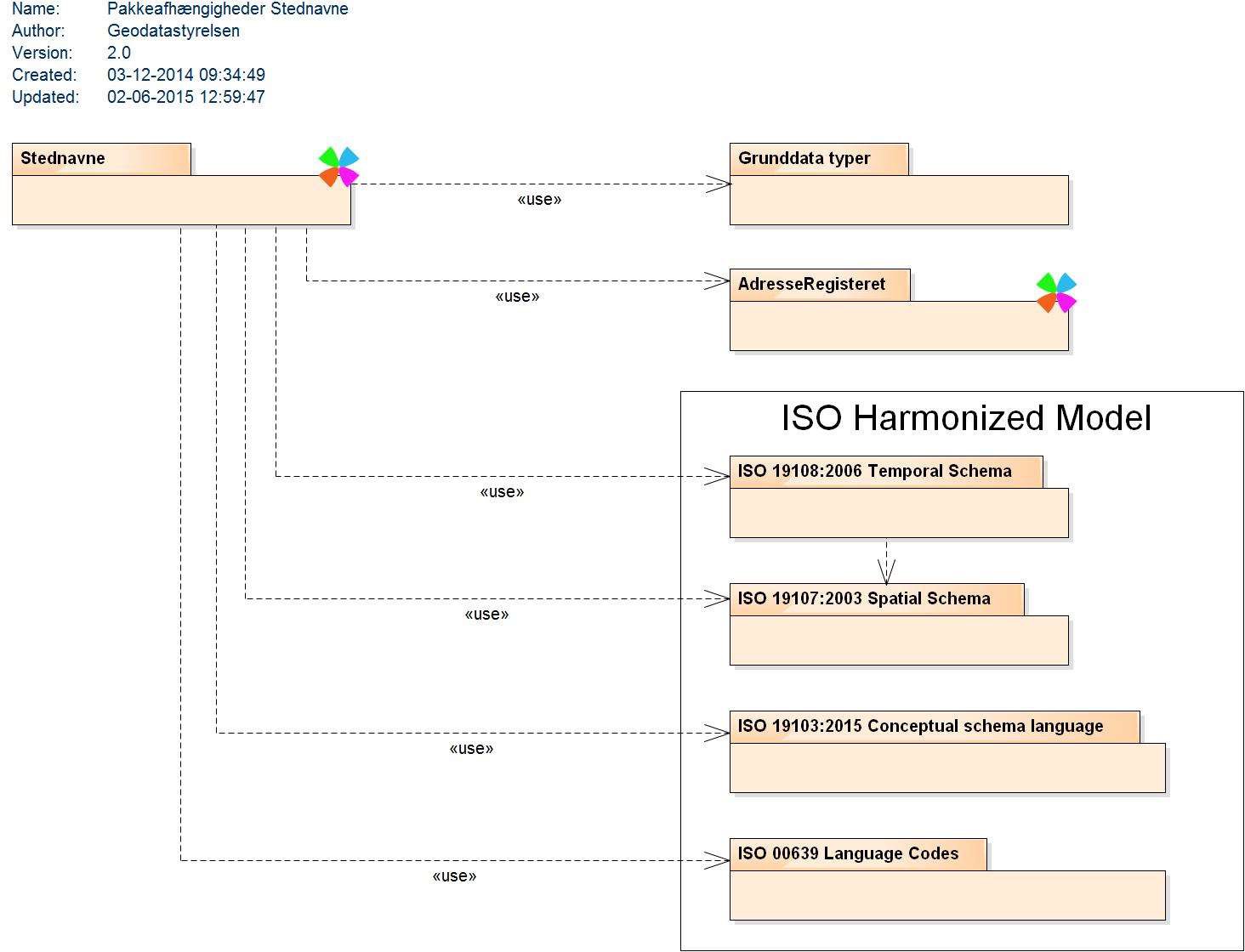 Figure 1 - Pakkeafhængigheder Stednavne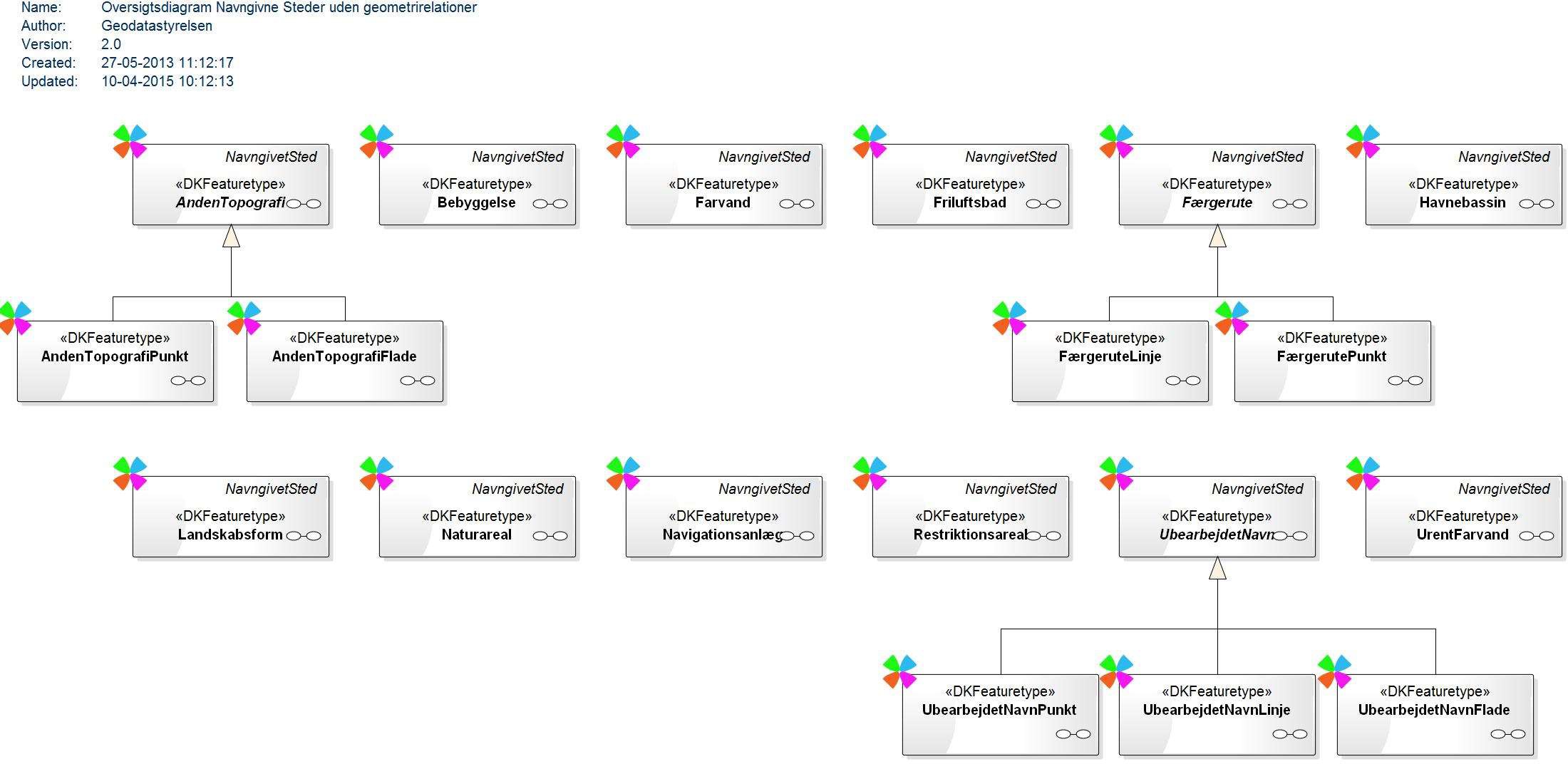 Figure 2 - Oversigtsdiagram Navngivne Steder uden geometrirelationer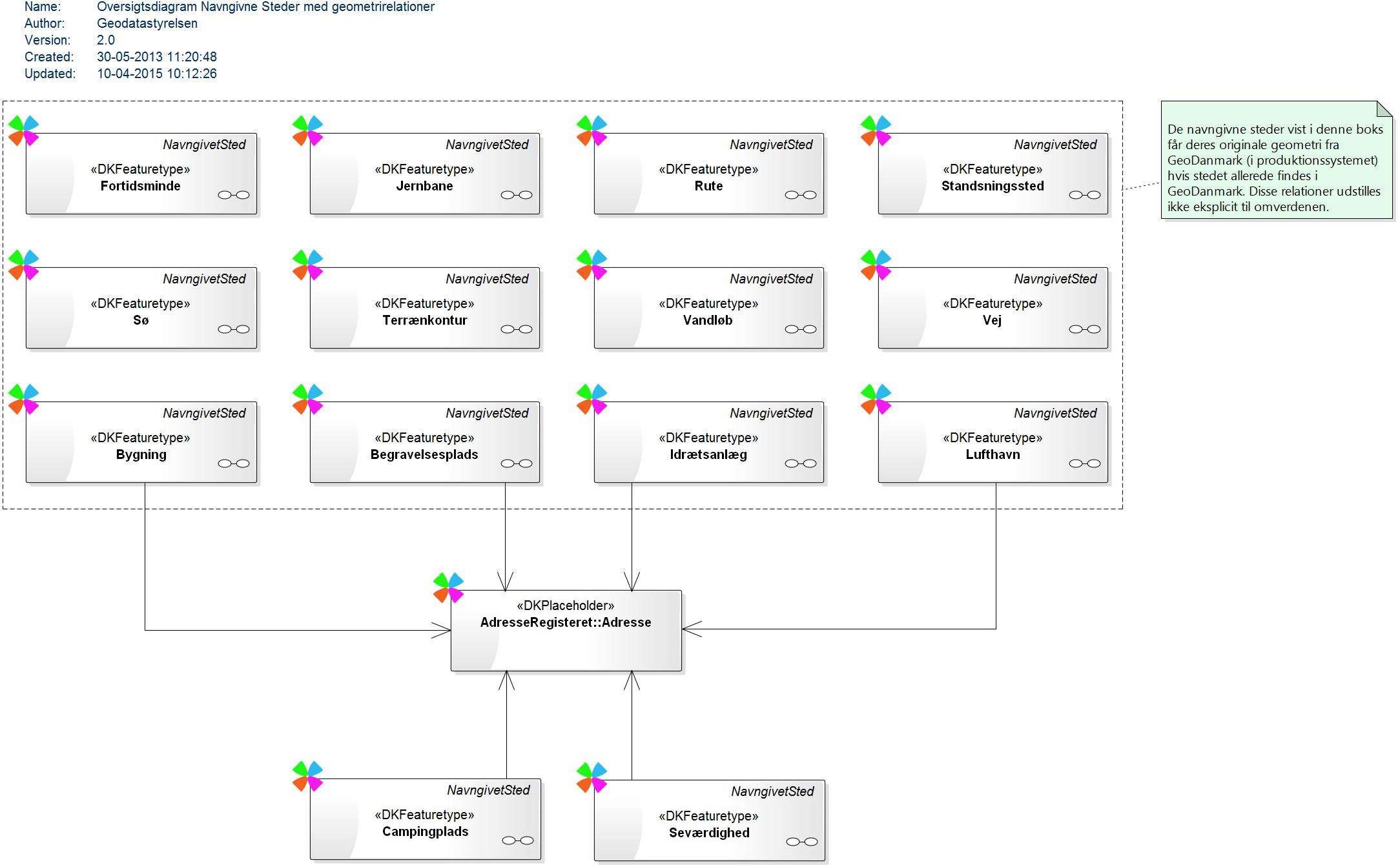 Figure 3 - Oversigtsdiagram Navngivne Steder med geometrirelationerAdgangspunktAndenTopografiDiagram(mer):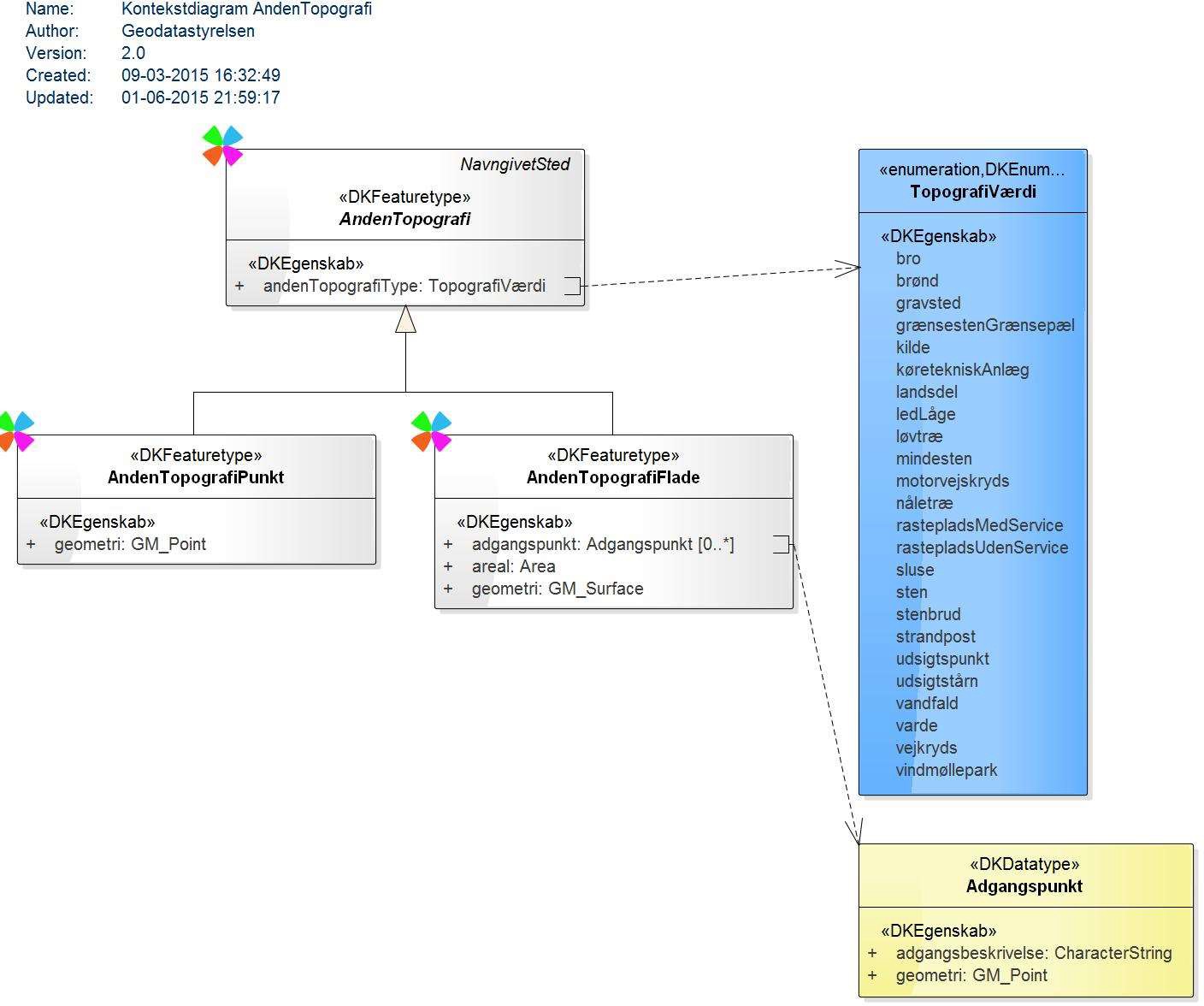 Figure 4 - Kontekstdiagram AndenTopografiAndenTopografiFladeAndenTopografiPunktBebyggelseDiagram(mer):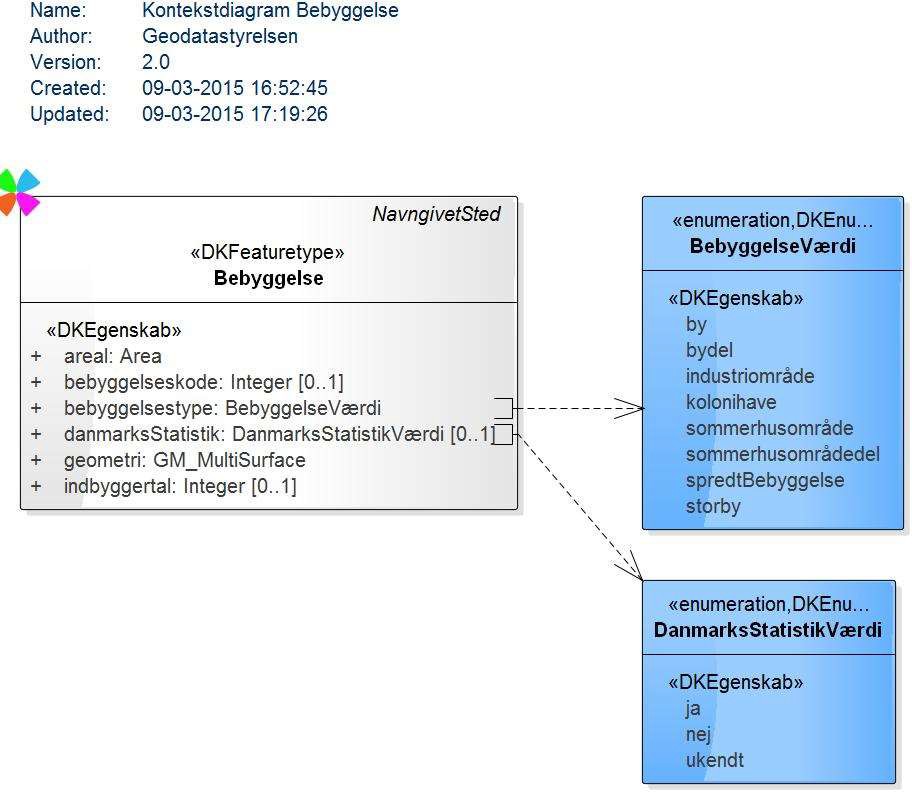 BegravelsespladsFigure 5 - Kontekstdiagram BebyggelseDiagram(mer):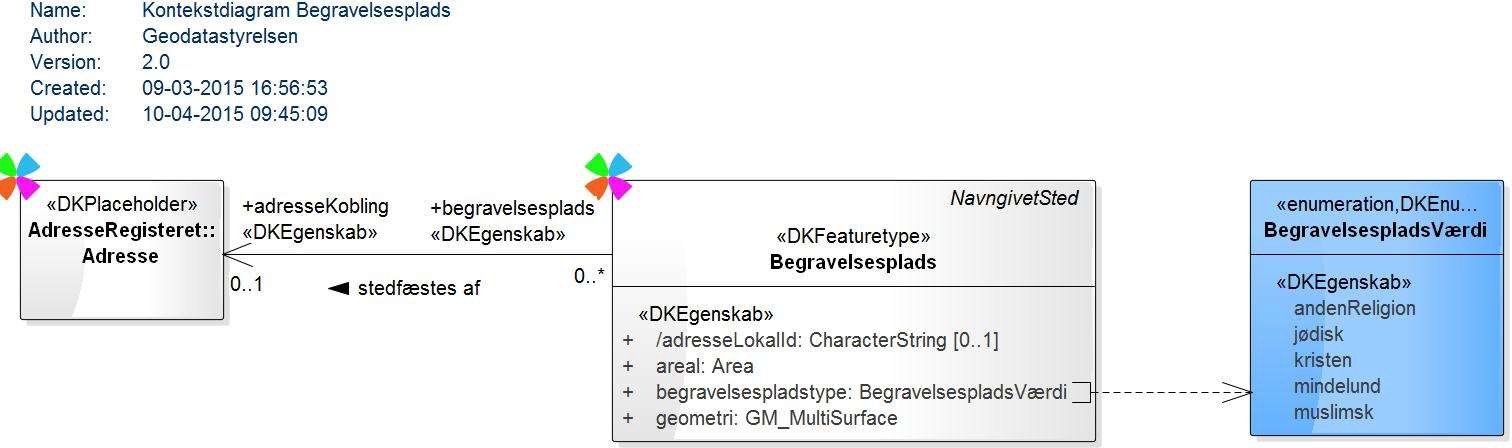 BygningFigure 6 - Kontekstdiagram BegravelsespladsDiagram(mer):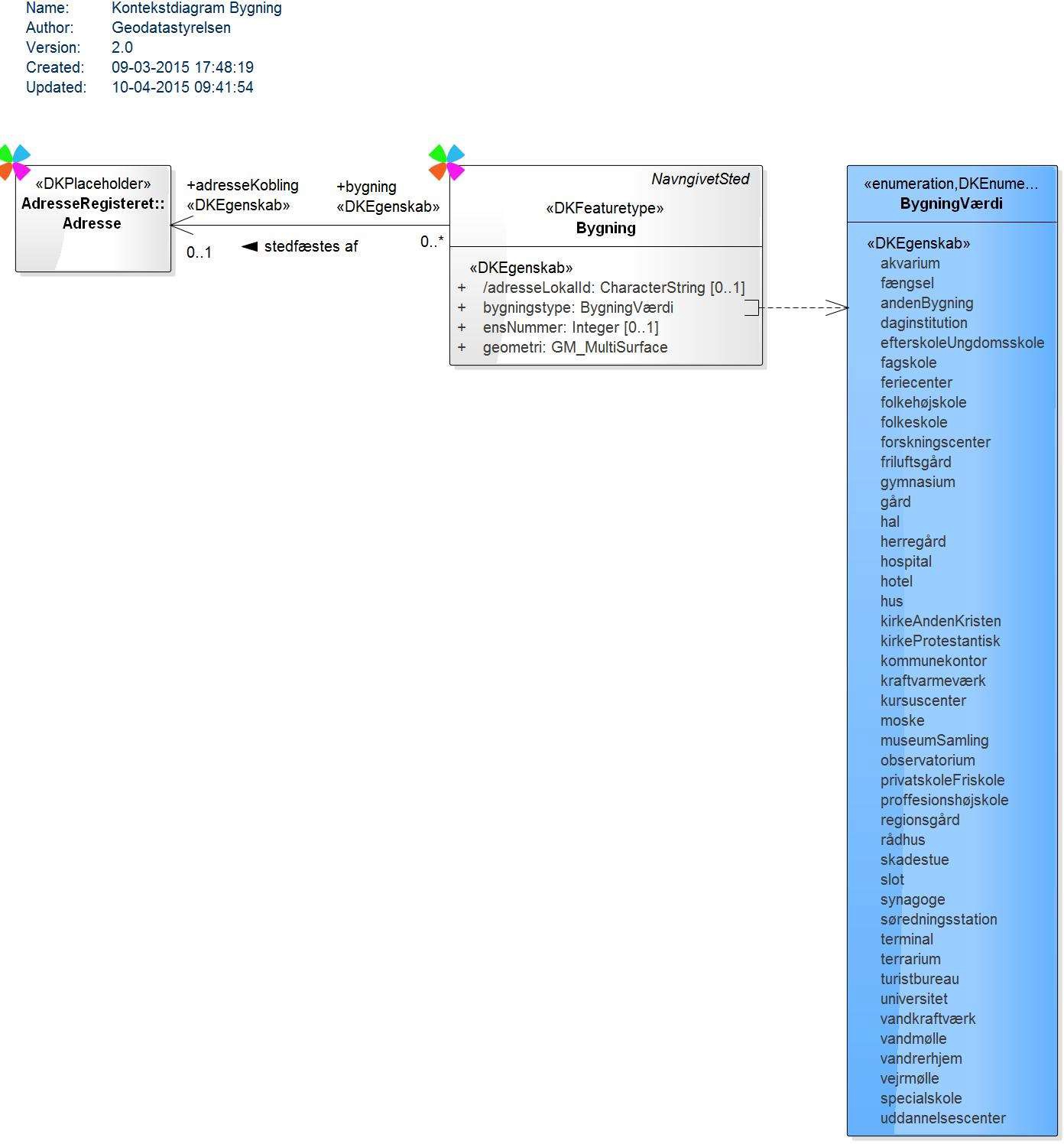 CampingpladsFigure 7 - Kontekstdiagram BygningDiagram(mer):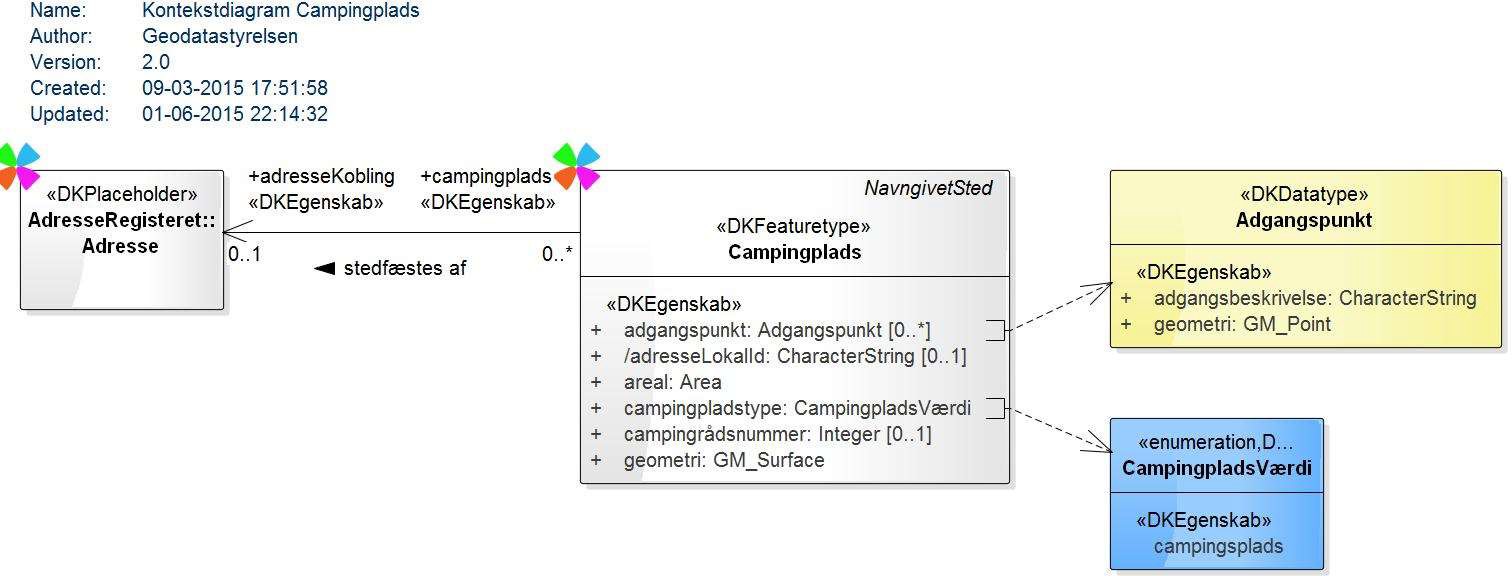 FarvandFigure 8 - Kontekstdiagram CampingpladsDiagram(mer):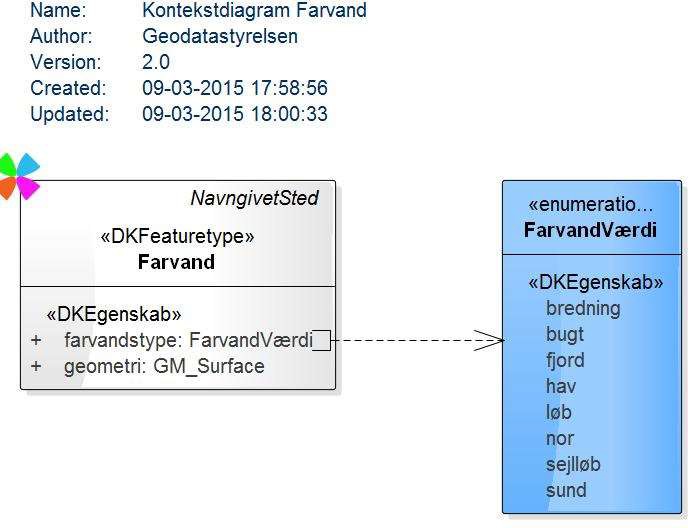 FortidsmindeFigure 9 - Kontekstdiagram FarvandDiagram(mer):Name: Autho:r Version: Created: Updated:Kontekstdiagram Fortidsminde Geodatastyrelsen2.009-03-2015 18:01:0601-06-2015 22:13:15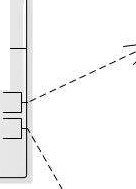 \\\\\\\\\\\\\\FriluftsbadFigure 10 - Kontekstdiagram FortidsmindeDiagram(mer):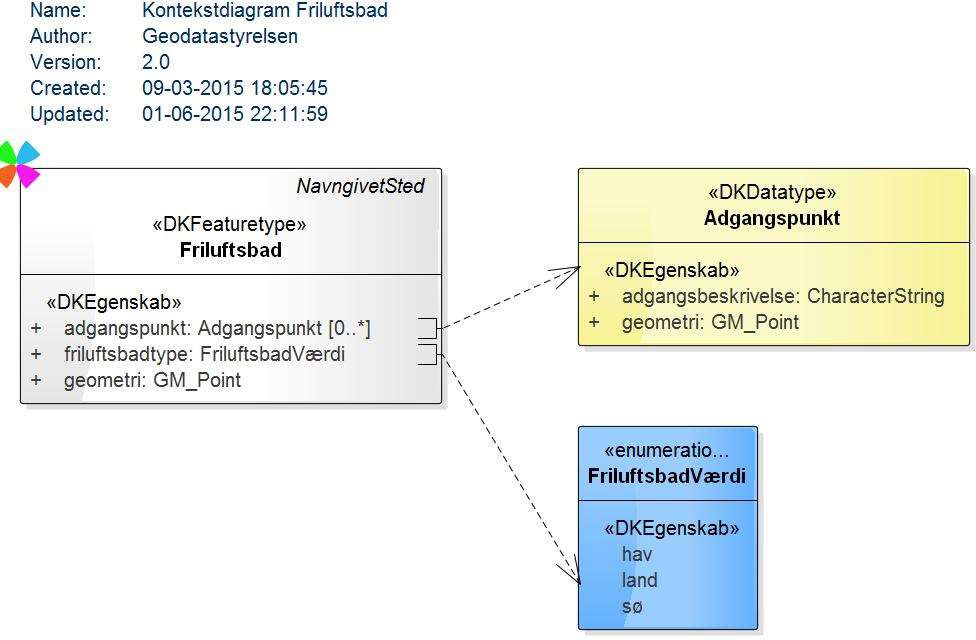 FærgeruteFigure 11 - Kontekstdiagram FriluftsbadDiagram(mer):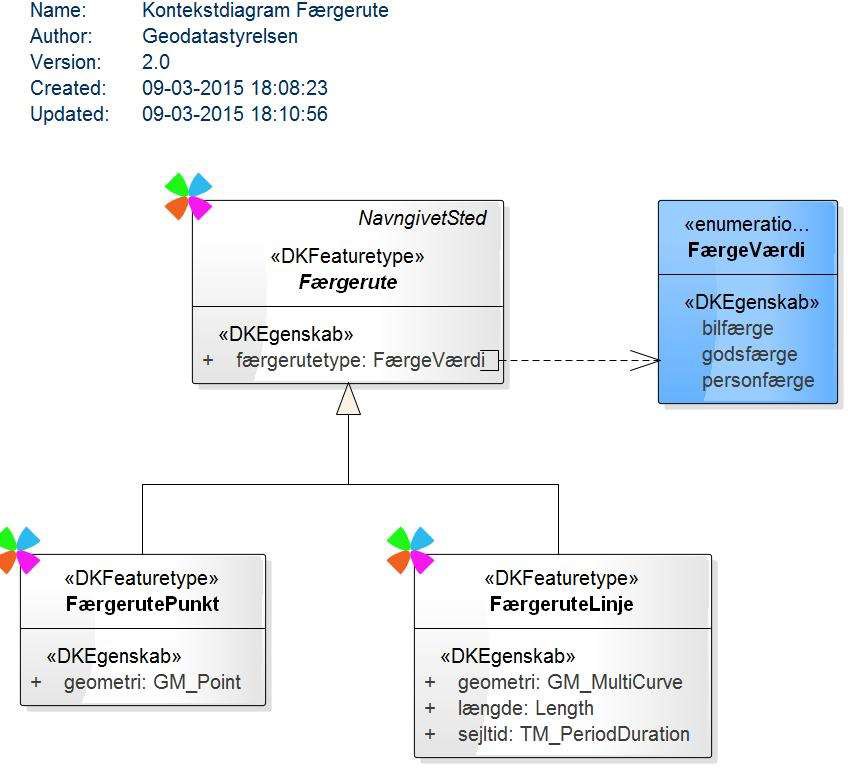 Figure 12 - Kontekstdiagram FærgeruteFærgeruteLinjeFærgerutePunktHavnebassinDiagram(mer):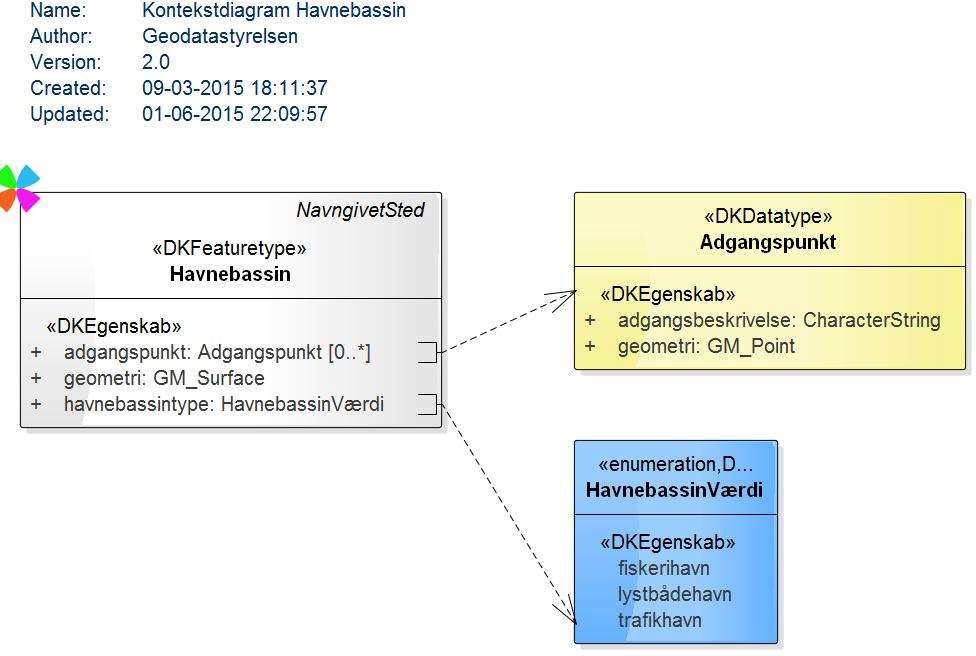 IdrætsanlægFigure 13 - Kontekstdiagram HavnebassinDiagram(mer):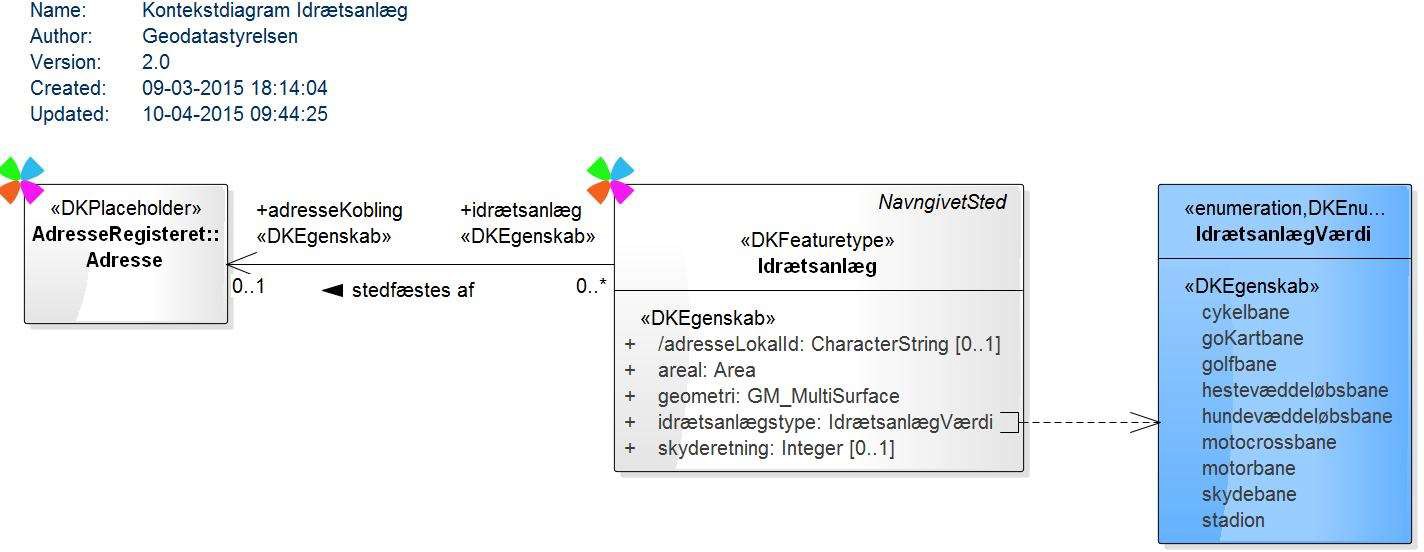 JernbaneFigure 14 - Kontekstdiagram IdrætsanlægDiagram(mer):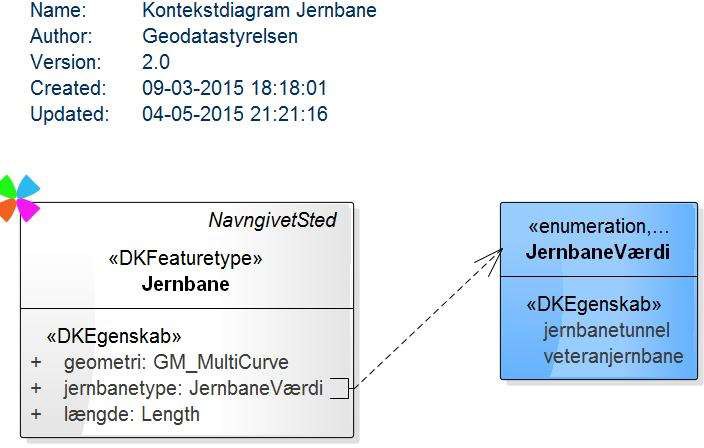 Figure 15 - Kontekstdiagram JernbaneLandskabsformDiagram(mer):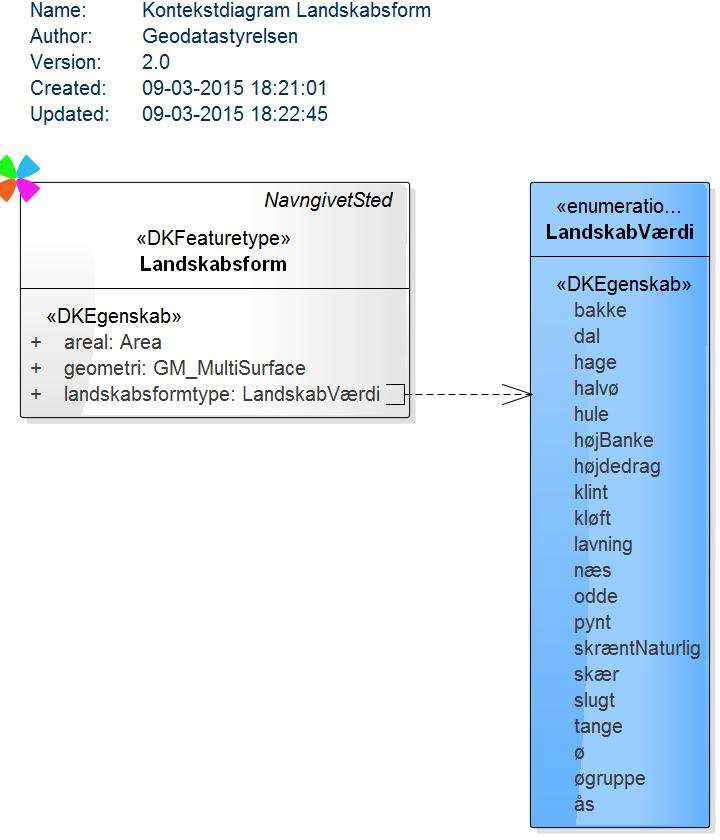 LufthavnFigure 16 - Kontekstdiagram LandskabsformDiagram(mer):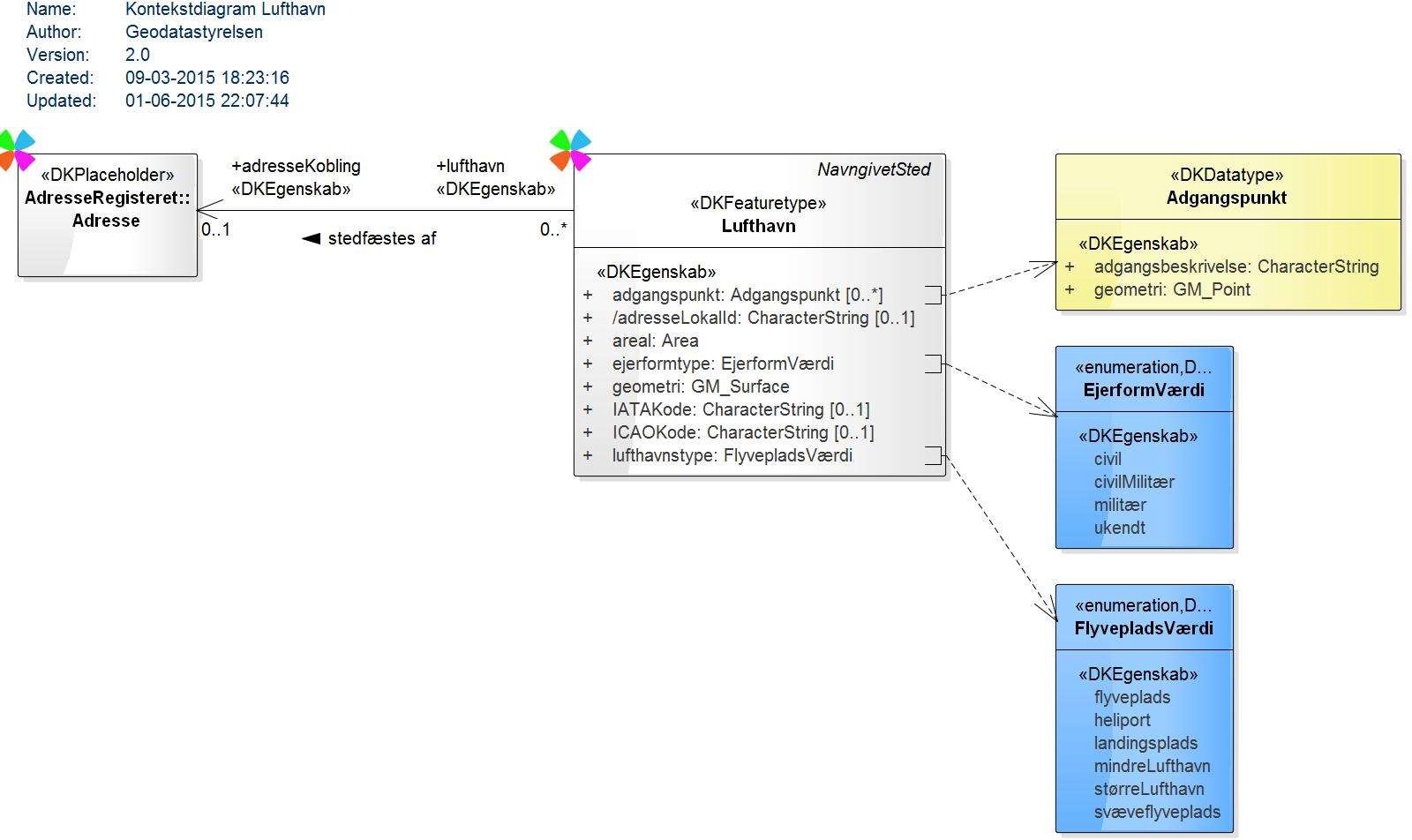 NaturarealFigure 17 - Kontekstdiagram LufthavnDiagram(mer):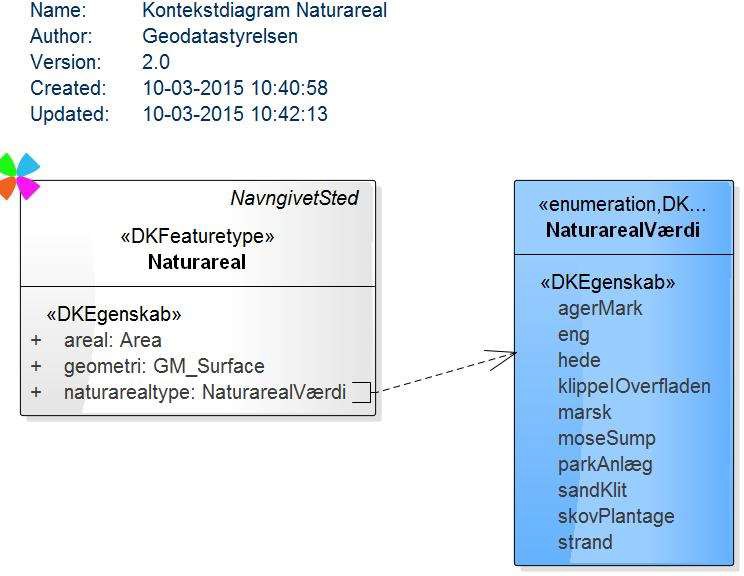 NavigationsanlægFigure 18 - Kontekstdiagram NaturarealDiagram(mer):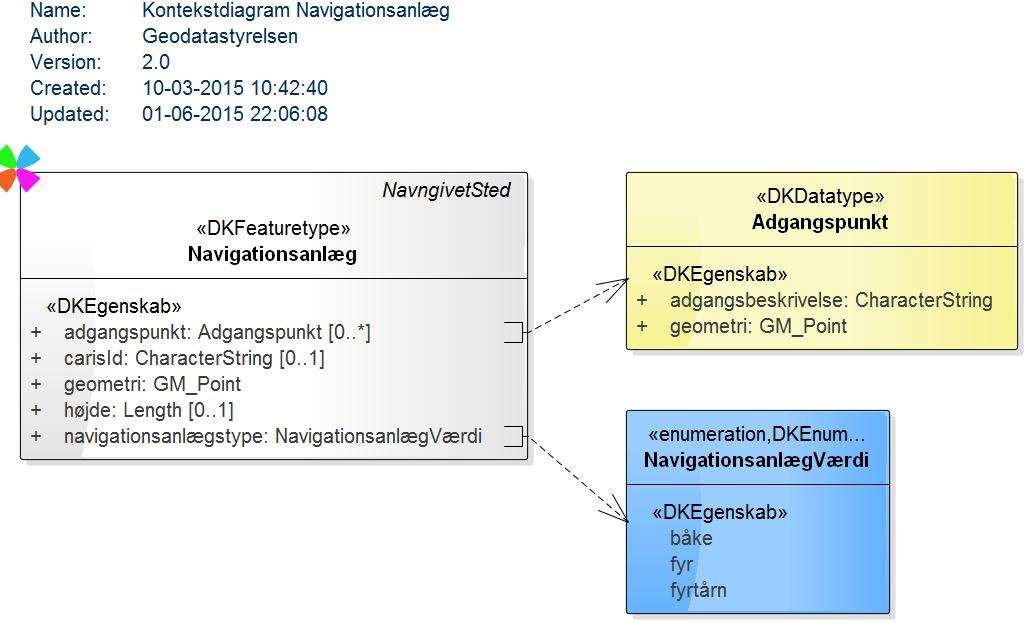 NavngivetStedFigure 19 - Kontekstdiagram NavigationsanlægDiagram(mer):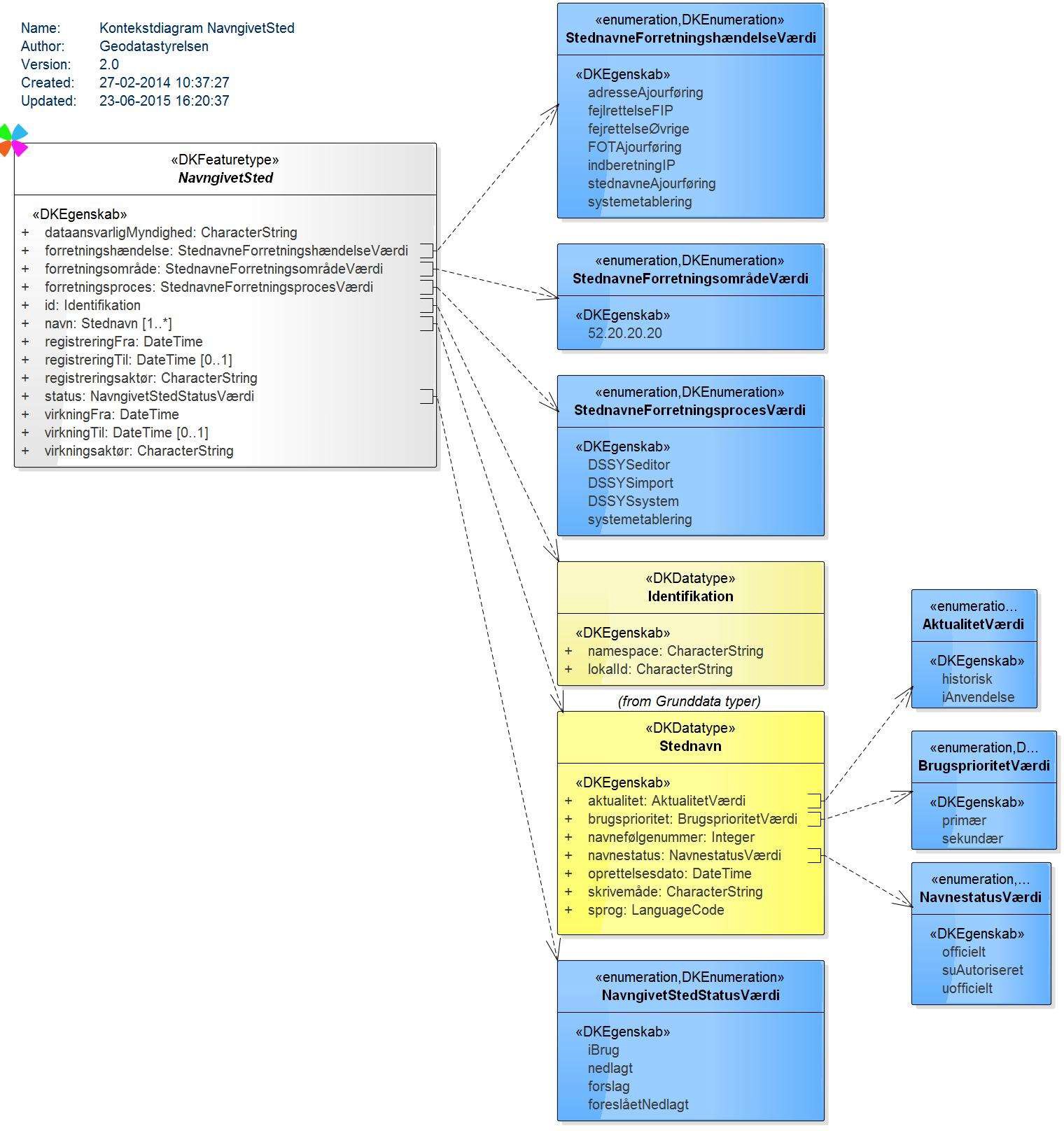 RestriktionsarealFigure 20 - Kontekstdiagram NavngivetStedDiagram(mer):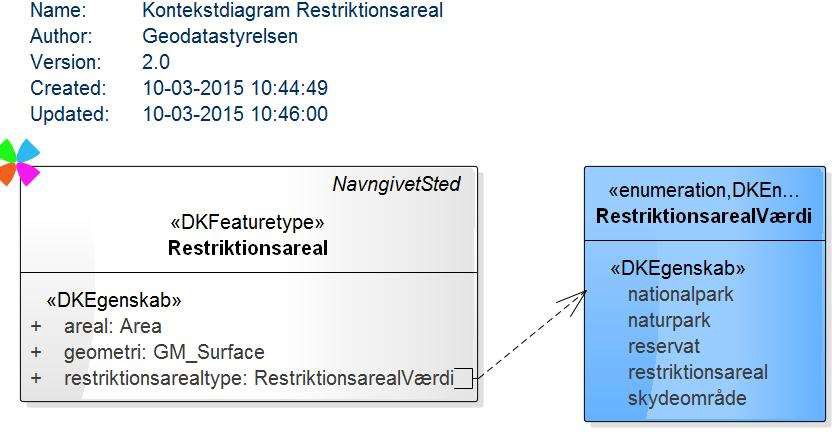 Figure 21 - Kontekstdiagram RestriktionsarealRute NB! Dette tema er ikke opdateret siden 2015, og opdateres ikke længere.Diagram(mer):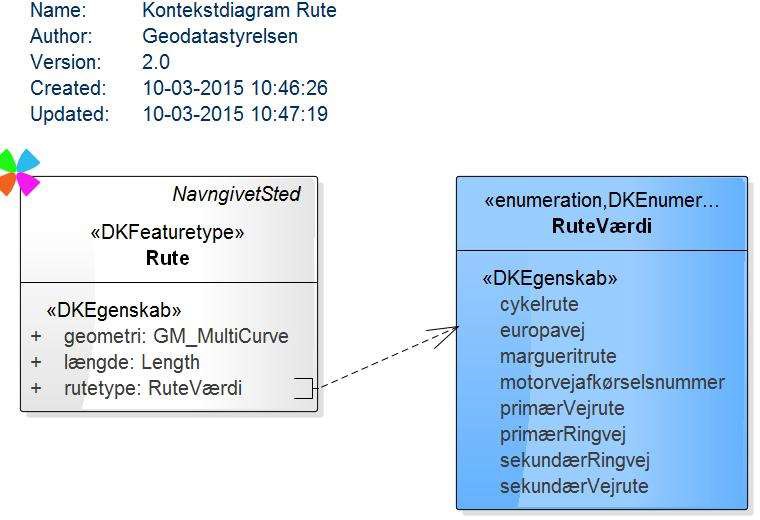 SeværdighedFigure 22 - Kontekstdiagram RuteDiagram(mer):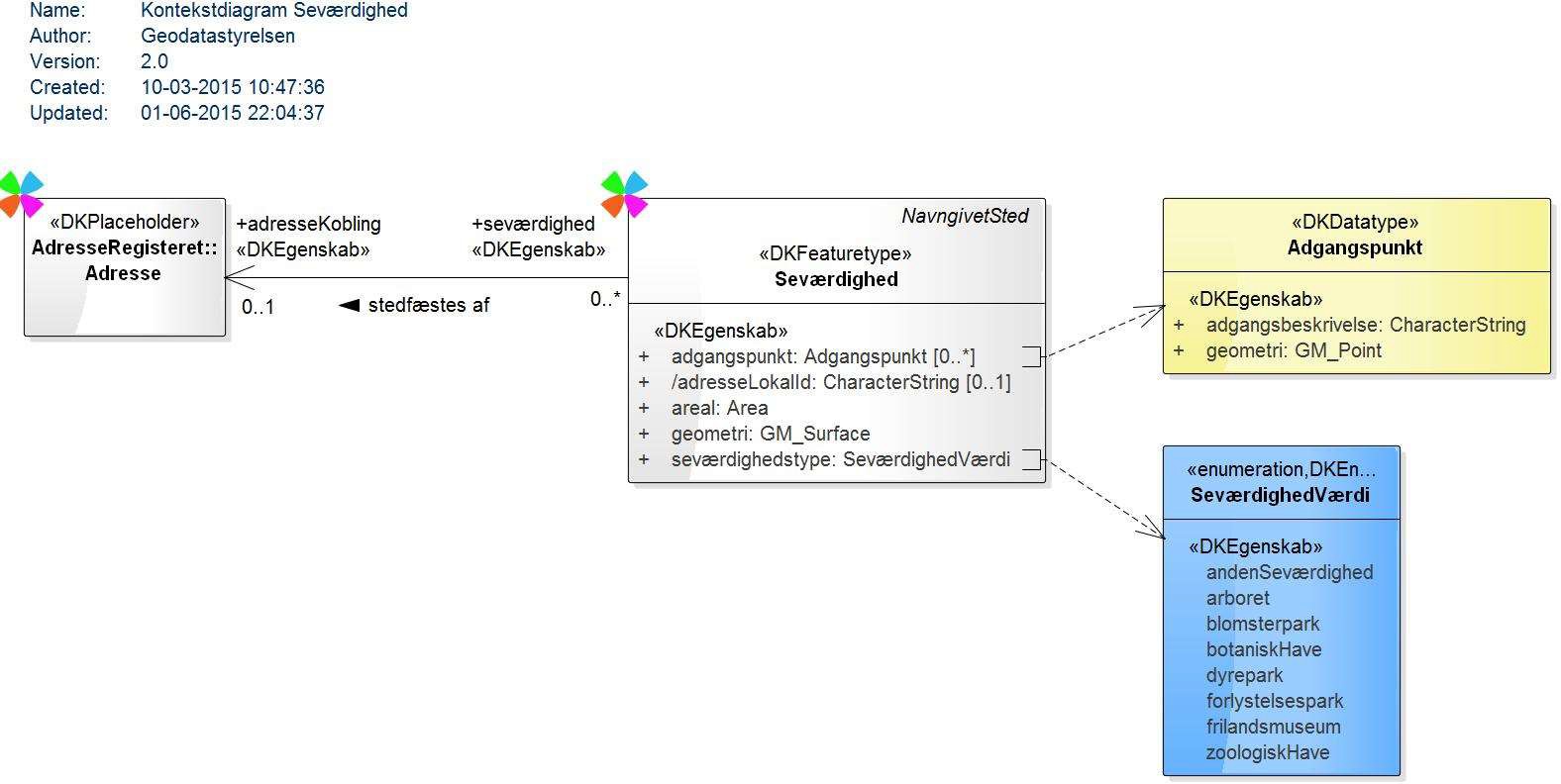 StandsningsstedFigure 23 - Kontekstdiagram SeværdighedDiagram(mer):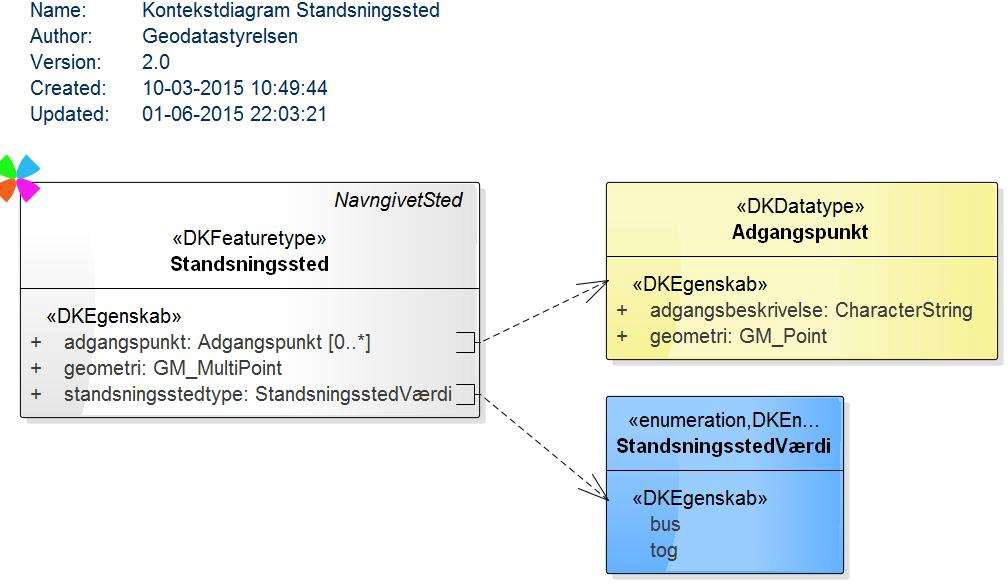 Figure 24 - Kontekstdiagram StandsningsstedStednavnSøDiagram(mer):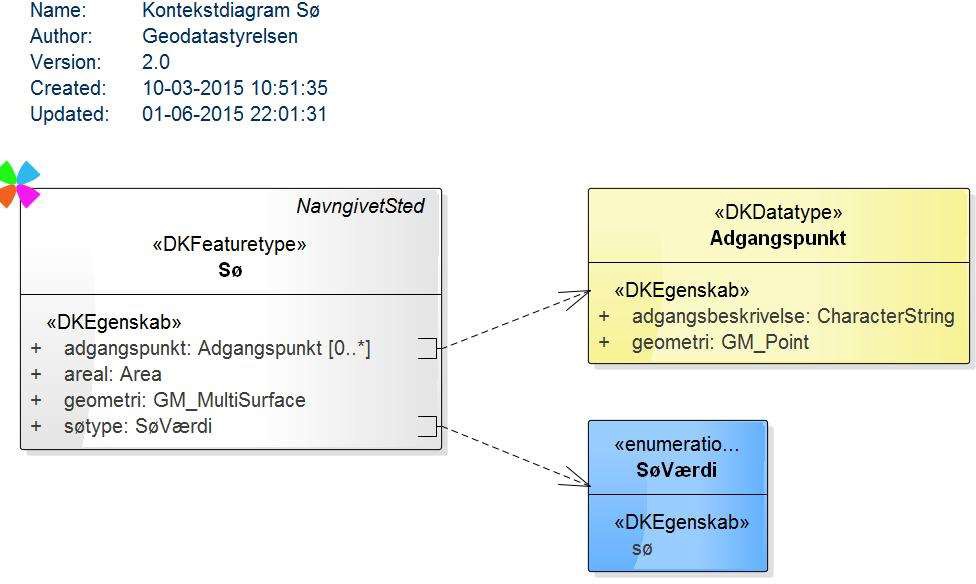 TerrænkonturFigure 25 - Kontekstdiagram SøDiagram(mer):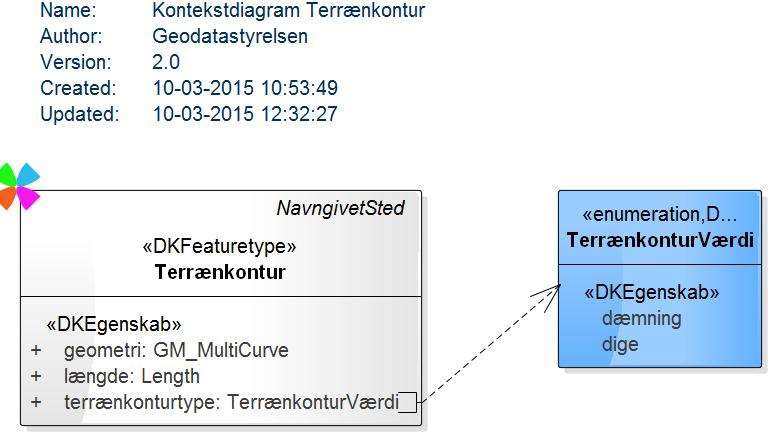 UbearbejdetNavnFigure 26 - Kontekstdiagram TerrænkonturDiagram(mer):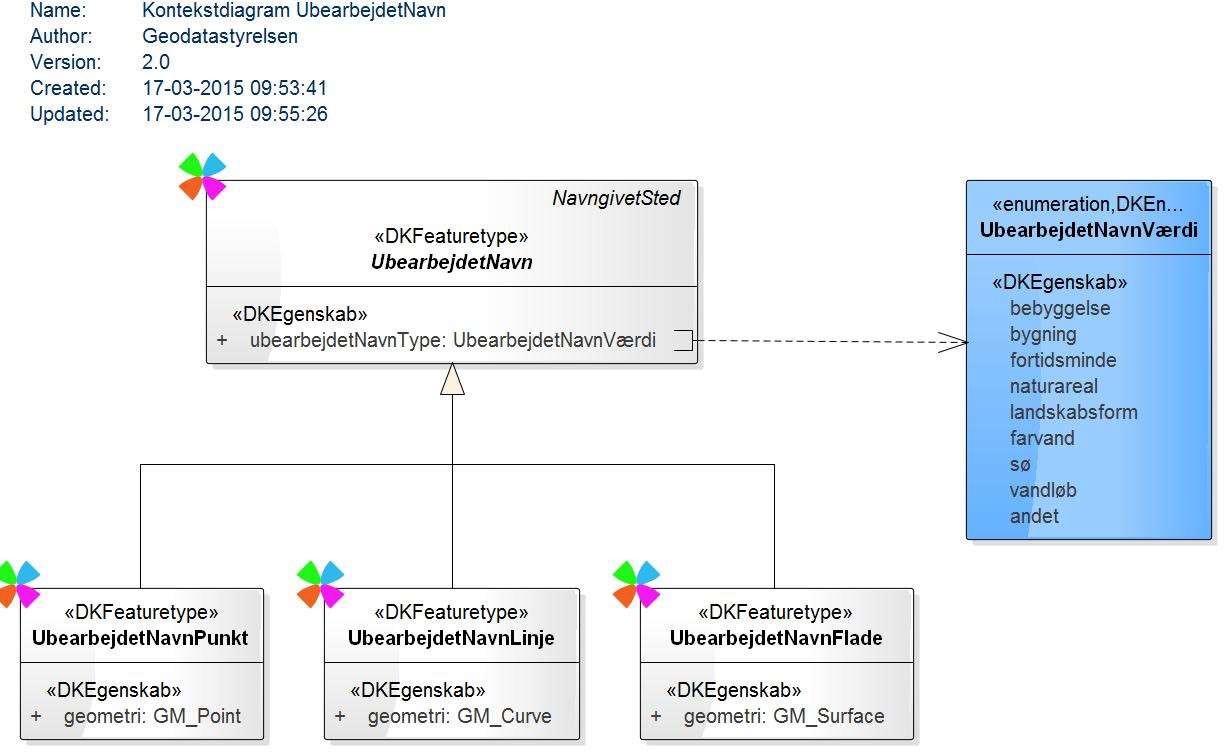 Figure 27 - Kontekstdiagram UbearbejdetNavnUbearbejdetNavnFladeUbearbejdetNavnLinjeUbearbejdetNavnPunktUrentFarvandDiagram(mer):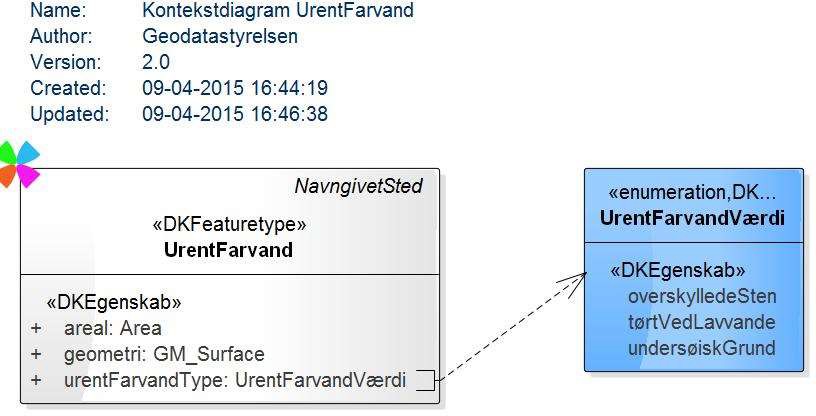 VandløbFigure 28 - Kontekstdiagram UrentFarvandDiagram(mer):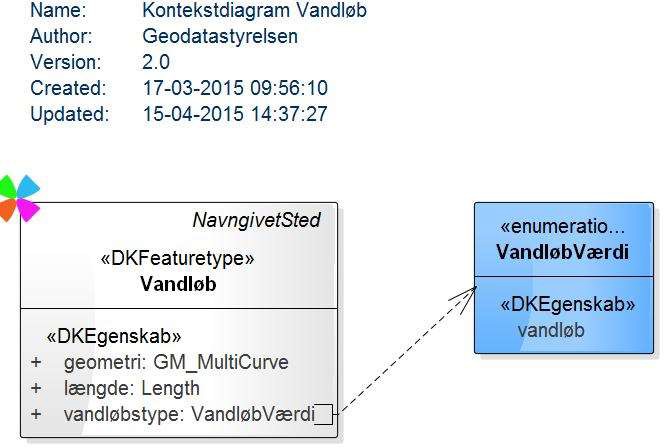 VejFigure 29 - Kontekstdiagram VandløbDiagram(mer):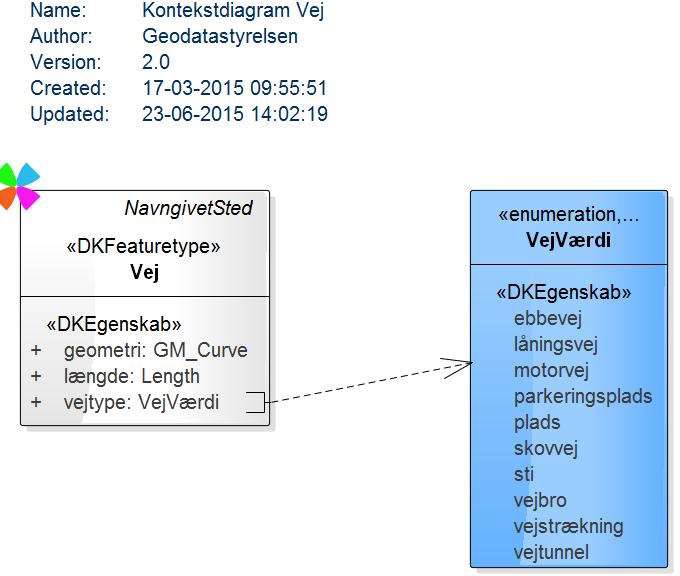 Figure 30 - Kontekstdiagram VejAdgangspunktDefinition:	Udpeger en adgang ind på eller ind i det relaterede objekt.Beskrivelse:	Benyttes på objekter med en større geografisk udstrækning, og hvor objektet ikke er frit tilgængeligt fra alle retninger.Adgangspunktet placeres inden for eller tæt på objektets polygon hvor der er adgang fra vej eller sti.Type:	DatatypeAttribut:Navn:	adgangsbeskrivelseDefinition:	Adgangsvejens funktion i daglig drift.Beskrivelse:	Eksempel: eksempelvis "hovedindgang", "bagindgang", "parkeringsplads" eller lignendeMultiplicitet:	1Type:	CharacterStringAttribut:Navn:	geometriDefinition:	Opbygning af punkter og/eller linjer og/eller flader der tilsammen udgør en geografisk udstrækning.Multiplicitet:	1Type:	GM_PointAndenTopografiDefinition:Abstrakt objekttype indeholdende AndenTopografiFlade og AndenTopografiPunkt..Abstrakt objekttype indeholdende AndenTopografiFlade og AndenTopografiPunkt..Abstrakt objekttype indeholdende AndenTopografiFlade og AndenTopografiPunkt..Beskrivelse:objekttypen er abstrakt og eksisterer således ikke i sig selvobjekttypen er abstrakt og eksisterer således ikke i sig selvobjekttypen er abstrakt og eksisterer således ikke i sig selvSubtype af:NavngivetStedNavngivetStedNavngivetStedSupertype til:AndenTopografiFladeAndenTopografiFladeAndenTopografiFladeAndenTopografiPunktAndenTopografiPunktAndenTopografiPunktType:FeaturetypeFeaturetypeFeaturetypeAttribut:Navn:andenTopografiTypeandenTopografiTypeandenTopografiTypeDefinition:Underinddeling af AndenTopografi på baggrund af udseende og anvendelse.Underinddeling af AndenTopografi på baggrund af udseende og anvendelse.Underinddeling af AndenTopografi på baggrund af udseende og anvendelse.Multiplicitet:111Type:TopografiVærdi (enumeration)TopografiVærdi (enumeration)TopografiVærdi (enumeration)VærdierVærdierbroBygningsværk der fører færdsel hen over en forhindring.VærdierVærdierbrøndDybt, gravet eller boret hul i jorden, typisk rundt, forstærket med betonrør, sten eller træ og overdækket; i hullet opsamles grundvand der hejses eller pumpes op og udnyttes som fx drikkevand.VærdierVærdiergravstedSted hvor én eller nogle få personer er begravet som regel et mindre, afgrænset område med én eller flere gravsten.grænsestenGrænsepælMenneskeskabt sten eller pæl der markerer en grænse.kildeVand fra jordbunden der strømmer eller springer ud på overfladen.køretekniskAnlægØvelsesbane for køreskoleelever med bl.a. manøvrebane og glatbane.landsdelStørre område i et land, afgrænset på grundlag af geografiske forhold.ledLågeAdgang gennem et gærde eller et hegn.løvtræTræ som bærer blade.mindestenStor sten hvor der er en inskription til minde om en bestemt historisk begivenhed eller en afdød person.motorvejskrydsSted hvor to motorveje krydser hinanden, og hvor der er mulighed for at trafikanterne kan skifte motorvej.nåletræTræ som bærer nåle.rastepladsMedServiceHoldeplads ved en landevej eller motorvej hvor der er restaurant, toiletter m.m.rastepladsUdenServiceHoldeplads ved en landevej eller motorvej hvor der er borde, bænke m.m.sluseBygningsværk bestående af et eller flere kamre med variabel vandstand til at bringe skibe fra ét vandniveau til et andet.stenStørre mineralsk blok.Omfatter bl.a. erratisk blok, også kaldt vandresten.stenbrudSted hvor sten sprænges eller hugges ud af undergrunden.strandpostNB! Dette tema er ikke opdateret siden 2015, og opdateres ikke længere.Nummereret skilt til videregivelse af geografisk placering til eksempelvis redningstjenesten.udsigtspunktHøjtliggende punkt med udsigt over et stort område.udsigtstårnTårn placeret så det giver udsigt over et stort område.vandfaldSted i et vandløb hvor vandet styrter fra et højt til et lavere niveau i terrænet.vardeBunke sten el.lign. der afmærker et sted.vejkrydsSted hvor to veje krydser hinanden, og hvor der er mulighed for at trafikanterne kan skifte vej.vindmølleparkSamling af vindmøller; ofte opstillet på række.AndenTopografiFladeDefinition:	Topografisk fladeobjekter der ikke falder ind i en af Danske Stednavnes øvrige objekttyper.Subtype af:	AndenTopografiType:	FeaturetypeAttribut:Navn:	adgangspunktDefinition:	Beskriver hvilken anden TopografiFlade adgangspunktet definerer en adgangsvej til.Multiplicitet:Type:0..*Adgangspunkt (data type)Attribut:Navn:arealDefinition:Geografisk horisontal udstrækning af en AndenTopografiFlade.Beskrivelse:angivet i kvadratmeterMultiplicitet:1Type:AreaAttribut:Navn:geometriDefinition:Opbygning af punkter og/eller linjer og/eller flader der tilsammen udgør en geografisk figur.Multiplicitet:1Type:GM_SurfaceAndenTopografiPunktDefinition:	Topografisk punktobjekter der ikke falder ind i en af Danske Stednavnes øvrige objekttyper.Subtype af:	AndenTopografiType:	FeaturetypeAttribut:Navn:	geometriDefinition:	Opbygning af punkter og/eller linjer og/eller flader der tilsammen udgør en geografisk udstrækning.Multiplicitet:	1Type:	GM_PointBebyggelseDefinition:	Samling af bygninger.Subtype af:	NavngivetStedType:	FeaturetypeAttribut:Navn:	arealDefinition:	Geografisk horisontal udstrækning af en Bebyggelse som flade.Beskrivelse:	angivet i kvadratmeterMultiplicitet:	1Type:	AreaAttribut:Navn:	bebyggelseskodeDefinition:	Unik 5-cifret kode der identificerer en by eller etsommerhusområde.Beskrivelse:	Er kun til stede i objekter med attributten "bebyggelsestype" = "by" eller "bebyggelsestype" = "sommerhusområde". Benyttes i kommunikation mellem Geodatastyrelsen og Danmarks Statistik. Koden tildeles af Geodatastyrelsen. Værdierne 10.000-69.999 tildeles objekter med attributten "bebyggelsestype" = "by".Værdierne 70.000 - 99.999 tildeles objekter med attributten "bebyggelsestype" = "sommerhusområde".Multiplicitet:	0..1Type:	IntegerAttribut:Navn:	bebyggelsestypeDefinition:	Underinddeling af Bebyggelse på baggrund af bebyggelsens bygningsmæssige karakteristik.Multiplicitet:	1Type:	BebyggelseVærdi (enumeration)VærdierbyTæt bebygget område med gader, boliger og andre bygninger.VærdierbydelDel af en by afgrænset ud fra administrative, historiske eller geografiske forhold.ligger altid inden i en byVærdierindustriområdeBebygget område præget af produktionsvirksomheder og fabrikker.VærdierkolonihaveOmråde med parcelinddelte nyttehaver. Ofte med mindre huse på de enkelte parceller.VærdiersommerhusområdeOmråde præget af huse til ophold i ferier og weekender.ofte i naturskønt områdeVærdiersommerhusområdedelDel af et sommerhusområde afgrænset ud fra administrative, historiske eller geografiske forhold.ligger altid inden i et sommerhusområdeVærdierspredtBebyggelseSamling af bygninger, uden egentlig bygningskoncentration.ofte gårdeVærdierstorbyGruppe af flere tætliggende byer under ét fælles navn.Eksempel: Eksempelvis StorkøbenhavnAttribut:Navn:	danmarksStatistikDefinition:	Beskrivelse af hvorvidt Danmarks Statistik er kilde til attributten "indbyggertal".Beskrivelse:	Skal kun være til stede når attributten "bebyggelsestype" = "by".Multiplicitet:	0..1Type:	DanmarksStatistikVærdi (enumeration)Attribut:Navn:	danmarksStatistikDefinition:	Beskrivelse af hvorvidt Danmarks Statistik er kilde til attributten "indbyggertal".Beskrivelse:	Skal kun være til stede når attributten "bebyggelsestype" = "by".Multiplicitet:	0..1Type:	DanmarksStatistikVærdi (enumeration)Attribut:Navn:	danmarksStatistikDefinition:	Beskrivelse af hvorvidt Danmarks Statistik er kilde til attributten "indbyggertal".Beskrivelse:	Skal kun være til stede når attributten "bebyggelsestype" = "by".Multiplicitet:	0..1Type:	DanmarksStatistikVærdi (enumeration)Attribut:Navn:	danmarksStatistikDefinition:	Beskrivelse af hvorvidt Danmarks Statistik er kilde til attributten "indbyggertal".Beskrivelse:	Skal kun være til stede når attributten "bebyggelsestype" = "by".Multiplicitet:	0..1Type:	DanmarksStatistikVærdi (enumeration)VærdierVærdierjaIndbyggertallet er beregnet af Danmarks Statistik.indbyggertal beregnes en gang om åretVærdierVærdiernejIndbyggertallet er endnu ikke beregnet af Danmarks Statistik, men midlertidigt estimeret af GST.indbyggertal beregnes en gang om åretVærdierVærdierukendtDet er ikke klarlagt om indbyggertallet er beregnet af Danmarks Statistik eller midlertidigt estimeret af GST.indbyggertal beregnes en gang om åretAttribut:Navn:geometrigeometrigeometriDefinition:Opbygning af punkter og/eller linjer og/eller flader der tilsammen udgør en geografisk udstrækning.Opbygning af punkter og/eller linjer og/eller flader der tilsammen udgør en geografisk udstrækning.Opbygning af punkter og/eller linjer og/eller flader der tilsammen udgør en geografisk udstrækning.Multiplicitet:111Type:GM_MultiSurfaceGM_MultiSurfaceGM_MultiSurfaceAttribut:Navn:indbyggertalindbyggertalindbyggertalDefinition:Antal indbyggere indenfor objektets udstrækning.Antal indbyggere indenfor objektets udstrækning.Antal indbyggere indenfor objektets udstrækning.Beskrivelse:Opgjort af Danmarks Statistik i den årlige byopgørelse. Skal kun være til stede når attributten "bebyggelsestype" = "by".Opgjort af Danmarks Statistik i den årlige byopgørelse. Skal kun være til stede når attributten "bebyggelsestype" = "by".Opgjort af Danmarks Statistik i den årlige byopgørelse. Skal kun være til stede når attributten "bebyggelsestype" = "by".Multiplicitet:0..10..10..1Type:IntegerIntegerIntegerBegravelsespladsDefinition:	Område hvor de døde ligger begravet; ofte i forbindelse med en religiøs bygning.Beskrivelse:	objektets geometri bygger på GeoDanmark objekterSubtype af:	NavngivetStedType:	FeaturetypeAssocieringsrolleNavn:	adresseKoblingDefinition:	Beskriver hvilken adresse der er relateret til begravelsespladsen.Multiplicitet:	0..1Type:	Adresse (feature type)Definition:	Beskriver hvilken adresse der er relateret til begravelsespladsen.Multiplicitet:	0..1Type:	Adresse (feature type)Definition:	Beskriver hvilken adresse der er relateret til begravelsespladsen.Multiplicitet:	0..1Type:	Adresse (feature type)Definition:	Beskriver hvilken adresse der er relateret til begravelsespladsen.Multiplicitet:	0..1Type:	Adresse (feature type)Attribut:Navn:	adresseLokalIdDefinition:	LokalId tilhørende en adresse begravelsespladsen er relateret til.Beskrivelse:	LokalId er en del af den persistente, unikke identifikation af adressen.This is a derived property.Multiplicitet:	0..1Type:	CharacterStringAttribut:Navn:	adresseLokalIdDefinition:	LokalId tilhørende en adresse begravelsespladsen er relateret til.Beskrivelse:	LokalId er en del af den persistente, unikke identifikation af adressen.This is a derived property.Multiplicitet:	0..1Type:	CharacterStringAttribut:Navn:	adresseLokalIdDefinition:	LokalId tilhørende en adresse begravelsespladsen er relateret til.Beskrivelse:	LokalId er en del af den persistente, unikke identifikation af adressen.This is a derived property.Multiplicitet:	0..1Type:	CharacterStringAttribut:Navn:	adresseLokalIdDefinition:	LokalId tilhørende en adresse begravelsespladsen er relateret til.Beskrivelse:	LokalId er en del af den persistente, unikke identifikation af adressen.This is a derived property.Multiplicitet:	0..1Type:	CharacterStringAttribut:Navn:	arealDefinition:	Geografisk horisontal udstrækning af en Begravelsesplads som flade.Beskrivelse:	angivet i kvadratmeterMultiplicitet:	1Type:	AreaAttribut:Navn:	arealDefinition:	Geografisk horisontal udstrækning af en Begravelsesplads som flade.Beskrivelse:	angivet i kvadratmeterMultiplicitet:	1Type:	AreaAttribut:Navn:	arealDefinition:	Geografisk horisontal udstrækning af en Begravelsesplads som flade.Beskrivelse:	angivet i kvadratmeterMultiplicitet:	1Type:	AreaAttribut:Navn:	arealDefinition:	Geografisk horisontal udstrækning af en Begravelsesplads som flade.Beskrivelse:	angivet i kvadratmeterMultiplicitet:	1Type:	AreaAttribut:Navn:	begravelsespladstypeDefinition:	Underinddeling af Begravelsplads på baggrund af religion.Multiplicitet:	1Type:	BegravelsespladsVærdi (enumeration)Attribut:Navn:	begravelsespladstypeDefinition:	Underinddeling af Begravelsplads på baggrund af religion.Multiplicitet:	1Type:	BegravelsespladsVærdi (enumeration)Attribut:Navn:	begravelsespladstypeDefinition:	Underinddeling af Begravelsplads på baggrund af religion.Multiplicitet:	1Type:	BegravelsespladsVærdi (enumeration)Attribut:Navn:	begravelsespladstypeDefinition:	Underinddeling af Begravelsplads på baggrund af religion.Multiplicitet:	1Type:	BegravelsespladsVærdi (enumeration)VærdierandenReligionTilhørende andet end kristen, jødisk eller muslimsk religion.VærdierjødiskTilhørende den jødiske religion.VærdierkristenTilhørende den kristne religion.VærdiermindelundLille samling træer eller mindre, beplantetanlæg med ét eller flere mindesmærker forbetydelige afdøde mænd eller kvinder, faldne soldater, omkomne civile el.lign.muslimskTilhørende den muslimske religion.Attribut:Navn:	geometriDefinition:	Opbygning af punkter og/eller linjer og/eller flader der tilsammen udgør en geografisk udstrækning.Multiplicitet:	1Type:	GM_MultiSurfaceAttribut:Navn:	geometriDefinition:	Opbygning af punkter og/eller linjer og/eller flader der tilsammen udgør en geografisk udstrækning.Multiplicitet:	1Type:	GM_MultiSurfaceAttribut:Navn:	geometriDefinition:	Opbygning af punkter og/eller linjer og/eller flader der tilsammen udgør en geografisk udstrækning.Multiplicitet:	1Type:	GM_MultiSurfaceAttribut:Navn:	geometriDefinition:	Opbygning af punkter og/eller linjer og/eller flader der tilsammen udgør en geografisk udstrækning.Multiplicitet:	1Type:	GM_MultiSurfaceBygningDefinition:	Fast, fritstående konstruktion med vægge og tag beregnet til at rumme fx boliger, kontorer eller varer.Beskrivelse:	objektets geometri bygger på GeoDanmark objekterSubtype af:	NavngivetStedType:	FeaturetypeAssocieringsrolleNavn:	adresseKoblingDefinition:	Beskriver hvilken adresse der er relateret til bygningen.Multiplicitet:	0..1Type:	Adresse (feature type)Multiplicitet:	0..1Type:	Adresse (feature type)Multiplicitet:	0..1Type:	Adresse (feature type)Multiplicitet:	0..1Type:	Adresse (feature type)Attribut:Navn:	adresseLokalIdDefinition:	LokalId tilhørende en adresse bygningen er relateret til.Beskrivelse:	LokalId er en del af den persistente, unikke identifikation af adressen.This is a derived property.Multiplicitet:	0..1Type:	CharacterStringAttribut:Navn:	adresseLokalIdDefinition:	LokalId tilhørende en adresse bygningen er relateret til.Beskrivelse:	LokalId er en del af den persistente, unikke identifikation af adressen.This is a derived property.Multiplicitet:	0..1Type:	CharacterStringAttribut:Navn:	adresseLokalIdDefinition:	LokalId tilhørende en adresse bygningen er relateret til.Beskrivelse:	LokalId er en del af den persistente, unikke identifikation af adressen.This is a derived property.Multiplicitet:	0..1Type:	CharacterStringAttribut:Navn:	adresseLokalIdDefinition:	LokalId tilhørende en adresse bygningen er relateret til.Beskrivelse:	LokalId er en del af den persistente, unikke identifikation af adressen.This is a derived property.Multiplicitet:	0..1Type:	CharacterStringAttribut:Navn:	bygningstypeDefinition:	Underinddeling af Bygning på baggrund af bygningens funktion.Multiplicitet:	1Type:	BygningVærdi (enumeration)Attribut:Navn:	bygningstypeDefinition:	Underinddeling af Bygning på baggrund af bygningens funktion.Multiplicitet:	1Type:	BygningVærdi (enumeration)Attribut:Navn:	bygningstypeDefinition:	Underinddeling af Bygning på baggrund af bygningens funktion.Multiplicitet:	1Type:	BygningVærdi (enumeration)Attribut:Navn:	bygningstypeDefinition:	Underinddeling af Bygning på baggrund af bygningens funktion.Multiplicitet:	1Type:	BygningVærdi (enumeration)VærdierakvariumBygning med en samling af akvarier indeholdende fisk. Normalt åben for publikum.VærdierfængselBygning til forvaring af personer der er idømt frihedsstraf.VærdierandenBygningBygning der ikke falder ind i en af attributtens øvrige domæneværdier.VærdierdaginstitutionInstitution hvor børn bliver passet eller kan opholde sig om dagen.Eksempel: f.eks. vuggestue, børnehave eller fritidshjemVærdierefterskoleUngdomsskoleSkoleform for unge mellem 14 og 18 år hvor der dels gives undervisning svarende til folkeskolens 8.-10. klassetrin, dels almendannende undervisning og dels tilbydes undervisning uden for skoletid.fagskoleSkole hvor der undervises i et eller flere erhvervsfaglige områder.i modsætning til mere almene, ofte boglige skoleformer, fx gymnasiet og VUCferiecenterGruppe af huse, ferielejligheder el.lign. med fælles administration, evt. også fællesfaciliteter og aktivitetstilbud.folkehøjskoleEksamensfri kostskole for voksne og unge, med hovedvægt på folkelig undervisning i form af foredrag og diskussioner inden for almene humanistiske områder som fx historie, filosofi og religion, kombineret med undervisning i linjefag.folkeskoleKommunal skole der tilbyder undervisning i henhold til undervisningspligten, dvs. fra børnehaveklasse til og med 9. klassetrin (undertiden også 10. klasse).forskningscenterInstitution der varetager forskning inden for et bestemt fagområde.friluftsgårdBygning hvor der tilbydes naturformidling og/eller overnatningsfaciliteter for besøgende.gymnasiumSkole hvor man i tre år (to år for HF) efter folkeskolen modtager almendannende og studieforberedende undervisning afsluttet med studentereksamen, som giver adgang til de videregående uddannelser.gårdEjendom på landet, typisk bestående af stuehus, stald og lade samt jordarealer brugt til græsning eller til dyrkning af fx korn.halMeget stor og højloftet bygning til idrætsfaciliteter.herregårdStor landbrugsejendom hvortil der hører (eller har hørt) flere mindre gårde ofte med et (mindre) slot som hovedhus.hospitalStørre bygning eller bygningskompleks hvor syge og i reglen sengeliggende personer kan opholde sig og få behandling og pleje af læger, sygeplejersker m.m.hotelBygning eller bygningskompleks hvor man mod betaling kan bo på et værelse og evt. spise i en oftest kortere periode.husSelvstændig bygning som bruges til beboelse.kirkeAndenKristenBygning indrettet og beregnet til afholdelse af offentlig, kristen (men ikke protestantisk) gudstjeneste.kirkeProtestantiskBygning indrettet og beregnet til afholdelse af offentlig, kristen protestantisk gudstjeneste.kommunekontorKontor hvor den kommunale forvaltning arbejder, og hvor kommunens borgere kan henvende sig.kraftvarmeværkStørre anlæg der fremstiller både elektricitet og fjernvarme idet kølevandet fra elproduktionen bruges til fjernvarme.kursuscenterStor bygning eller anlæg til afholdelse af kurser hvor deltagerne kan spise og overnatte.moskeBygning som muslimer bruger til bøn og anden gudsdyrkelse.museumSamlingSamling af historisk, kunstnerisk ellervidenskabeligt interessantegenstande der er udstillet for offentligheden.observatoriumInstitution der foretager astronomiske, meteorologiske eller andre observationer.privatskoleFriskoleDelvis offentligt styret og finansieret skole der er underlagt de samme grundregler som de offentlige skoler, men derudover har stor ideologisk og pædagogisk frihed.proffesionshøjskoleSkole hvor der undervises i en eller flere specifikke proffesioner.regionsgårdKontor hvor den regionale forvaltning arbejder.rådhusDen bygning i en kommune hvor borgmesteren, kommunalbestyrelsen og (en del af) de forskellige kommunale forvaltninger har lokaler.skadestueAfdeling på et hospital hvor man tager imod og behandler mennesker der kommer til hospitalet med akutte skader og sygdomme.slotStor, rigt udsmykket bygning (eller bygningskompleks) der er, eller har været, ejet og beboet af et medlem af et kongehus eller fyrstehus.synagogeJødisk gudstjenestehus hvor der tre gange daglig holdes gudstjeneste med trosbekendelse, bønner og salmer, på sabbatten desuden prædiken og læsning af toraen.søredningsstationOpbevaringssted for redningsbåde og andet redningsudstyr til redning på havet.terminalAnlæg hvor transportmidler, fx busser, fly eller færger, ankommer og afgår med passagerer eller gods.terrariumBygning med en samling af terrarier indeholdende krybdyr. Normalt åben for publikum.turistbureauKontor som formidler oplysninger om seværdigheder, overnatningsmuligheder, åbningstider, priser m.m. i et lokalområde.universitetHøjere læreanstalt hvor der gives videregående uddannelser og drives forskning, især inden for områderne teologi, jura, medicin, humaniora, naturvidenskab og samfundsvidenskab.vandkraftværkKraftværk hvor bevægelsesenergien i strømmende vand via turbiner og generatorer omdannes til elektricitet.vandmølleMølle der drives af vandkraft.vandrerhjemBilligt og enkelt overnatningssted med mulighed for selv at lave mad, især henvendt til unge mennesker på vandre- eller cykeltur.vejrmølleÆldre mølle der drives af vinden, typisk en bygning med 4 vinger der trækker en møllesten.vejrmøllen er ikke nødvendigvis komplet og i drift, men kan eksempelvis blot bestå af en mølle bygning uden vinger og indvendigt anlægspecialskoleSkole med undervisning der er tilrettelagt for elever med specielle problemer, fx fysiske handicap eller indlæringsvanskeligheder.uddannelsescenterInstitution hvor flere forskellige, ofte beslægtede uddannelser er samlet på ét sted.Attribut:Navn:	ensNummerDefinition:	Unik kode der identificerer et kraftværk hos Energistyrelsen.Beskrivelse:	Er kun til stede når bygningstype er kraftvarmeværk.Multiplicitet:	0..1Type:	IntegerAttribut:Navn:	geometriDefinition:	Opbygning af punkter og/eller linjer og/eller flader der tilsammen udgør en geografisk udstrækning.Multiplicitet:	1Type:	GM_MultiSurfaceCampingpladsDefinition:	Afgrænset område hvor man mod betaling kan bo i eget telt, campingvogn, autocamper el.lign. ofte med fælles toiletter, køkken m.m..Subtype af:Type:NavngivetStedFeaturetypeAttribut:Navn:adgangspunktDefinition:Beskriver hvilken campingplads adgangspunktet definerer en adgangsvej til.Multiplicitet:0..*Type:Adgangspunkt (data type)AssocieringsrolleNavn:adresseKoblingDefinition:Beskriver hvilken adresse der er relateret til campingpladsen.Multiplicitet:0..1Type:Adresse (feature type)Attribut:Navn:adresseLokalIdDefinition:LokalId tilhørende en adresse campingpladsen er relateret til.Beskrivelse:LokalId er en del af den persistente, unikke identifikation af adressen.This is a derived property.Multiplicitet:0..1Type:CharacterStringAttribut:Navn:arealDefinition:Geografisk horisontal udstrækning af en Campingplads som flade.Beskrivelse:angivet i kvadratmeterMultiplicitet:1Type:AreaAttribut:Attribut:Navn:campingpladstypecampingpladstypecampingpladstypeDefinition:Underinddeling af Campingplads.Underinddeling af Campingplads.Underinddeling af Campingplads.Multiplicitet:111Type:CampingpladsVærdi (enumeration)CampingpladsVærdi (enumeration)CampingpladsVærdi (enumeration)VærdierVærdiercampingspladsAfgrænset område hvor man mod betaling kan bo i eget telt, campingvogn, autocamper el.lign. ofte med fælles toiletter, køkken m.m.Attribut:Navn:campingrådsnummercampingrådsnummercampingrådsnummerDefinition:Unik kode der identificerer en campingplads hos Campingrådet, hvis campingpladsen er medlem af samme.Unik kode der identificerer en campingplads hos Campingrådet, hvis campingpladsen er medlem af samme.Unik kode der identificerer en campingplads hos Campingrådet, hvis campingpladsen er medlem af samme.Multiplicitet:0..10..10..1Type:IntegerIntegerIntegerAttribut:Navn:geometrigeometrigeometriDefinition:Opbygning af punkter og/eller linjer og/eller flader der tilsammen udgør en geografisk udstrækning.Opbygning af punkter og/eller linjer og/eller flader der tilsammen udgør en geografisk udstrækning.Opbygning af punkter og/eller linjer og/eller flader der tilsammen udgør en geografisk udstrækning.Multiplicitet:111Type:GM_SurfaceGM_SurfaceGM_SurfaceFarvandDefinition:	Vandområde i hav, fjord el.lign.Beskrivelse:	primært på havetSubtype af:	NavngivetStedType:	FeaturetypeFarvandDefinition:	Vandområde i hav, fjord el.lign.Beskrivelse:	primært på havetSubtype af:	NavngivetStedType:	FeaturetypeFarvandDefinition:	Vandområde i hav, fjord el.lign.Beskrivelse:	primært på havetSubtype af:	NavngivetStedType:	FeaturetypeFarvandDefinition:	Vandområde i hav, fjord el.lign.Beskrivelse:	primært på havetSubtype af:	NavngivetStedType:	FeaturetypeAttribut:Navn:	farvandstypeDefinition:	Underinddeling af Farvand på baggrund af geografi oghavbundsforhold.Multiplicitet:	1Type:	FarvandVærdi (enumeration)Attribut:Navn:	farvandstypeDefinition:	Underinddeling af Farvand på baggrund af geografi oghavbundsforhold.Multiplicitet:	1Type:	FarvandVærdi (enumeration)Attribut:Navn:	farvandstypeDefinition:	Underinddeling af Farvand på baggrund af geografi oghavbundsforhold.Multiplicitet:	1Type:	FarvandVærdi (enumeration)Attribut:Navn:	farvandstypeDefinition:	Underinddeling af Farvand på baggrund af geografi oghavbundsforhold.Multiplicitet:	1Type:	FarvandVærdi (enumeration)VærdierbredningOmråde hvor en fjord, flod eller å har udvidet sig over et større area.VærdierbugtVandområde der danner en som regel stor, buet indskæring i en kyst.VærdierfjordStørre vandområde der danner en dyb og ofte smal indskæring i en kyst.VærdierhavStørre, sammenhængende saltvandsområde.løbNaturligt smalt og langstrakt sejlbart sted i et farvand. Dybere end det omliggende farvand.norMindre vandområde der overvejende er omgivet af land, men ved en smal åbning er forbundet med havet.sejlløbSmalt og langstrakt sejlbart sted i et farvand. Fører oftest til en havn og friholdes til skibsfart.sundSmalt farvand som forbinder to større farvande der ligger mellem fastlandet og en ø eller mellem to øer.Attribut:Navn:	geometriDefinition:	Opbygning af punkter og/eller linjer og/eller flader der tilsammen udgør en geografisk udstrækning.Multiplicitet:	1Type:	GM_SurfaceAttribut:Navn:	geometriDefinition:	Opbygning af punkter og/eller linjer og/eller flader der tilsammen udgør en geografisk udstrækning.Multiplicitet:	1Type:	GM_SurfaceAttribut:Navn:	geometriDefinition:	Opbygning af punkter og/eller linjer og/eller flader der tilsammen udgør en geografisk udstrækning.Multiplicitet:	1Type:	GM_SurfaceAttribut:Navn:	geometriDefinition:	Opbygning af punkter og/eller linjer og/eller flader der tilsammen udgør en geografisk udstrækning.Multiplicitet:	1Type:	GM_SurfaceFortidsmindeDefinition:	Menneskeskabt bygværk eller efterladenskaber af menneskelig aktivitet fra forhistorisk tid.Beskrivelse:	objektets geometri bygger på GeoDanmark objekterSubtype af:	NavngivetStedType:	FeaturetypeAttribut:Navn:	adgangspunktDefinition:	Beskriver hvilket fortidsminde adgangspunktet definerer en adgangsvej til.Multiplicitet:	0..*Type:	Adgangspunkt (data type)Multiplicitet:	0..*Type:	Adgangspunkt (data type)Multiplicitet:	0..*Type:	Adgangspunkt (data type)Multiplicitet:	0..*Type:	Adgangspunkt (data type)Attribut:Navn:	fortidsmindetypeDefinition:	Underinddeling af Fortidsminde på baggrund af historisk periode og mindets karakteristik.Multiplicitet:	1Type:	FortidsmindeVærdi (enumeration)Attribut:Navn:	fortidsmindetypeDefinition:	Underinddeling af Fortidsminde på baggrund af historisk periode og mindets karakteristik.Multiplicitet:	1Type:	FortidsmindeVærdi (enumeration)Attribut:Navn:	fortidsmindetypeDefinition:	Underinddeling af Fortidsminde på baggrund af historisk periode og mindets karakteristik.Multiplicitet:	1Type:	FortidsmindeVærdi (enumeration)Attribut:Navn:	fortidsmindetypeDefinition:	Underinddeling af Fortidsminde på baggrund af historisk periode og mindets karakteristik.Multiplicitet:	1Type:	FortidsmindeVærdi (enumeration)VærdierbatteriSted, fx på skanse eller vold, hvor artilleri er opstillet.VærdierbautastenAflang sten der, stillet på højkant og delvis nedgravet, står som grav- eller mindesten.VærdierbopladsRester af en forhistorisk beboelse.VærdierdysseGravkammer fra stenalderen bygget af store sten og (oprindelig) dækket afjord udformet som langdysse eller runddysse.VærdierfundstedSted hvor noget (eller nogen) er blevet fundet typisk oldsager.VærdierfæstningsanlægRester af et forhistorisk bygningsanlæg eller by opført med voldgrave, høje mure eller andre foranstaltninger for at sikre mod militære angreb.VærdiergravhøjKunstig høj af jord eller sten på en gravplads.VærdierhellekisteStenbygget grav, bygget af flade sten og dækket af en gravhøj. Ofte brugt til fællesgrav.VærdierhelleristningForhistorisk tegn eller billede af især et menneske eller et skibder er hugget ind i overfladenpå en flad sten eller et fladt klippestykke (helle).historiskMindeHistoriskAnlægForhistorisk bygningsværk med kulturhistorisk værdi.jættestueFirkantet eller ovalt, overdækket gravkammer fra yngre stenalder, bygget af store stenblokke og med adgang ad en lang, smal, overdækket gang.krigergravBegravelsesplads for faldne krigere eller soldater.køkkenmødingStor dynge af køkkenaffald og madrester fra en stenalderboplads.langdysseAflang stendysse, evt.  med flere gravkamre i forlængelse af hinanden og med en samlet længde på op til over 100 m.mindeAndetFortidsminde der ikke falder ind i en af attributtens øvrige domæneværdier.oldtidsagerJordstykke der i oldtiden har været brugt til dyrkning af afgrøder.oldtidsmindeBygningsværk eller genstand der stammer fra Danmarks oldtid eller tidligemiddelalder fx en gravhøj eller en runesten.oldtidsvejAnlagt eller med tiden dannet bane fra oldtiden gennem et område.ruinResterne af en bygning der er ødelagt pga. forfald, brand, eksplosion el.lign.runddysseRund eller mangekantet stendysse.runestenStor, opretstående flad sten med en runeindskrift, fx til minde om en afdød.røseDynge eller ophobning af sten der markerer en lokalitet.skanse(jord)vold der er indrettet til militært forsvar til alle sider.skibssætningMindesmærke, som regel gravmæle, bestående af to lange, svagt buede stenrækker der mødes i enderne og således har form som et skib.tomtJordstykke hvor der har ligget en bygning.vejAnlagt eller med tiden dannet bane fra fortiden gennem et område.vikingeborgFæstningsanlæg anlagt af vikinger, ofte som ringborg.voldVoldstedKunstigt jordanlæg til indhegning eller militært forsvar.Attribut:Navn:	geometriDefinition:	Opbygning af punkter og/eller linjer og/eller flader der tilsammen udgør en geografisk udstrækning.Multiplicitet:	1Type:	GM_MultiPointAttribut:Navn:	geometriDefinition:	Opbygning af punkter og/eller linjer og/eller flader der tilsammen udgør en geografisk udstrækning.Multiplicitet:	1Type:	GM_MultiPointAttribut:Navn:	geometriDefinition:	Opbygning af punkter og/eller linjer og/eller flader der tilsammen udgør en geografisk udstrækning.Multiplicitet:	1Type:	GM_MultiPointAttribut:Navn:	geometriDefinition:	Opbygning af punkter og/eller linjer og/eller flader der tilsammen udgør en geografisk udstrækning.Multiplicitet:	1Type:	GM_MultiPointFriluftsbadDefinition:Offentligt udendørs svømmeanlæg.Offentligt udendørs svømmeanlæg.Offentligt udendørs svømmeanlæg.Subtype af:NavngivetStedNavngivetStedNavngivetStedType:FeaturetypeFeaturetypeFeaturetypeAttribut:Navn:adgangspunktadgangspunktadgangspunktDefinition:Beskriver hvilken mulig adgangsveje der er til friluftsbadet.Beskriver hvilken mulig adgangsveje der er til friluftsbadet.Beskriver hvilken mulig adgangsveje der er til friluftsbadet.Multiplicitet:0..*0..*0..*Type:Adgangspunkt (data type)Adgangspunkt (data type)Adgangspunkt (data type)Attribut:Navn:friluftsbadtypefriluftsbadtypefriluftsbadtypeDefinition:Underinddeling af Friluftsbad på baggrund af badets placering.Underinddeling af Friluftsbad på baggrund af badets placering.Underinddeling af Friluftsbad på baggrund af badets placering.Multiplicitet:111Type:FriluftsbadVærdi (enumeration)FriluftsbadVærdi (enumeration)FriluftsbadVærdi (enumeration)VærdierVærdierhavFriluftsbadet er placeret i havet.VærdierVærdierlandFriluftsbadet er placeret på land (svømmebassin).VærdierVærdiersøFriluftsbadet er placeret i en sø.Attribut:Navn:geometrigeometrigeometriDefinition:Opbygning af punkter og/eller linjer og/eller flader der tilsammen udgør en geografisk udstrækning.Opbygning af punkter og/eller linjer og/eller flader der tilsammen udgør en geografisk udstrækning.Opbygning af punkter og/eller linjer og/eller flader der tilsammen udgør en geografisk udstrækning.Multiplicitet:111Type:GM_PointGM_PointGM_PointFærgeruteDefinition:	Abstrakt objekttype indeholdende FærgeruteLinje ogFærgerutePunkt.Beskrivelse:	objekttypen er abstrakt og eksisterer således ikke i sig selvSubtype af:	NavngivetStedSupertype til:	FærgeruteLinje FærgerutePunktType:	FeaturetypeAttribut:Navn:	færgerutetypeDefinition:	Underinddeling af Færgerute på baggrund af de befordredes sammensætning.Multiplicitet:	1Type:	FærgeVærdi (enumeration)Type:	FærgeVærdi (enumeration)Type:	FærgeVærdi (enumeration)Type:	FærgeVærdi (enumeration)VærdierbilfærgeFærge der medtager biler.VærdiergodsfærgeFærge der medtager godstransport.VærdierpersonfærgeFærge der kun medtager gående passagerer.FærgeruteLinjeDefinition:Linjeforløb som beskriver en færges kurs, mellem to havne.Beskrivelse:primært på havetSubtype af:FærgeruteType:FeaturetypeAttribut:Navn: Definition:Multiplicitet: Type:geometriOpbygning af punkter og/eller linjer og/eller flader der tilsammen udgør en geografisk udstrækning.1GM_MultiCurveAttribut:Navn:længdeDefinition:Geografisk horisontal udstrækning af en FærgeruteLinje.Beskrivelse:angivet i meterMultiplicitet:1Type:LengthAttribut:Navn:sejltidDefinition:Forventet overfartstid, mellem en sejlrutes endepunkter.Multiplicitet:1Type:TM_PeriodDuration (data type)FærgerutePunktDefinition:	Påstigningssted for en færge i rutefart.Beskrivelse:	kun på søer. Benyttes kun hvor der ikke er en FærgeruteLinjeSubtype af:	FærgeruteType:	FeaturetypeAttribut:Navn:	geometriDefinition:	Opbygning af punkter og/eller linjer og/eller flader der tilsammen udgør en geografisk udstrækning.Multiplicitet:	1Type:	GM_PointHavnebassinDefinition:Vandområde i en havn, delvis omsluttet af kajer.Subtype af:NavngivetStedType:FeaturetypeAttribut:Navn:adgangspunktDefinition:Beskriver hvilken mulig adgangsveje der er til havnebassinet.Multiplicitet:0..*Type:Adgangspunkt (data type)Attribut:Navn:geometriDefinition:Opbygning af punkter og/eller linjer og/eller flader der tilsammen udgør en geografisk udstrækning.Multiplicitet:1Type:GM_SurfaceAttribut:Navn:havnebassintypeDefinition:Underinddeling af Havnebassin på baggrund af de opankrendefartøjer.Multiplicitet:1Type:	HavnebassinVærdi (enumeration)Type:	HavnebassinVærdi (enumeration)Type:	HavnebassinVærdi (enumeration)Type:	HavnebassinVærdi (enumeration)VærdierfiskerihavnHavn der er bygget til eller bruges af fiskefartøjer.VærdierlystbådehavnHavn der er bygget til eller bruges af lystbåde.VærdiertrafikhavnHavn der bruges af skibe som foretager godstransport, eller af færger.IdrætsanlægDefinition:	Område med baner, lokaler og udstyr til idrætsudøvelse. Beskrivelse:	objektets geometri bygger på GeoDanmark objekter Subtype af:	NavngivetStedType:FeaturetypeAssocieringsrolleNavn:adresseKoblingDefinition:Beskriver hvilken adresse der er relateret til idrætsanlægget.Multiplicitet:0..1Type:Adresse (feature type)Attribut:Navn:adresseLokalIdDefinition:LokalId tilhørende en adresse idrætsanlægget er relateret til.Beskrivelse:LokalId er en del af den persistente, unikke identifikation af adressen.This is a derived property.Multiplicitet:0..1Type:CharacterStringAttribut:Navn:arealDefinition:Geografisk horisontal udstrækning af et Idrætsanlæg som flade.Beskrivelse:angivet i kvadratmeterMultiplicitet:1Type:AreaAttribut:Navn:geometriDefinition:Opbygning af punkter og/eller linjer og/eller flader der tilsammen udgør en geografisk udstrækning.Multiplicitet:1Type:GM_MultiSurfaceAttribut:Navn:idrætsanlægstypeDefinition:	Underinddeling af Idrætsanlæg på baggrund af idrætsgrene.Multiplicitet:	1Type:	IdrætsanlægVærdi (enumeration)Definition:	Underinddeling af Idrætsanlæg på baggrund af idrætsgrene.Multiplicitet:	1Type:	IdrætsanlægVærdi (enumeration)Definition:	Underinddeling af Idrætsanlæg på baggrund af idrætsgrene.Multiplicitet:	1Type:	IdrætsanlægVærdi (enumeration)Definition:	Underinddeling af Idrætsanlæg på baggrund af idrætsgrene.Multiplicitet:	1Type:	IdrætsanlægVærdi (enumeration)VærdiercykelbaneOval bane med hævede sving hvor der køres cykelløb.VærdiergoKartbaneBane hvor der køres med go-kart.VærdiergolfbaneStørre græsbevokset område indrettet til spillet golf.VærdierhestevæddeløbsbaneBane til væddeløb mellem heste med kusk eller rytter.VærdierhundevæddeløbsbaneBane til væddeløb mellem hunde.VærdiermotocrossbaneBane hvor der køres med motocrossmaskiner.VærdiermotorbaneLukket vejanlæg hvor der køres motorløb.VærdierskydebaneBane hvor der skydes med skarp ammunition efter mål, typisk papskiver.VærdierstadionStørre anlæg bestående af en sportsplads omgivet af et ofte stort antal rækker med tilskuerpladser, ofte ordnet i tribuner.Attribut:Navn:	skyderetningDefinition:	Geografisk orientering af en skydebane. Beskrivelse:	angivet i grader fra 0-360, hvor 0 grader er nord Multiplicitet:	0..1Type:	IntegerAttribut:Navn:	skyderetningDefinition:	Geografisk orientering af en skydebane. Beskrivelse:	angivet i grader fra 0-360, hvor 0 grader er nord Multiplicitet:	0..1Type:	IntegerAttribut:Navn:	skyderetningDefinition:	Geografisk orientering af en skydebane. Beskrivelse:	angivet i grader fra 0-360, hvor 0 grader er nord Multiplicitet:	0..1Type:	IntegerAttribut:Navn:	skyderetningDefinition:	Geografisk orientering af en skydebane. Beskrivelse:	angivet i grader fra 0-360, hvor 0 grader er nord Multiplicitet:	0..1Type:	IntegerJernbaneDefinition:En strækning af en jernbane, der udgør en særlig funktion.En strækning af en jernbane, der udgør en særlig funktion.En strækning af en jernbane, der udgør en særlig funktion.Beskrivelse:objektets geometri bygger på GeoDanmark objekterobjektets geometri bygger på GeoDanmark objekterobjektets geometri bygger på GeoDanmark objekterSubtype af:NavngivetStedNavngivetStedNavngivetStedType:FeaturetypeFeaturetypeFeaturetypeAttribut:Navn:geometrigeometrigeometriDefinition:Opbygning af punkter og/eller linjer og/eller flader der tilsammen udgør en geografisk udstrækning.Opbygning af punkter og/eller linjer og/eller flader der tilsammen udgør en geografisk udstrækning.Opbygning af punkter og/eller linjer og/eller flader der tilsammen udgør en geografisk udstrækning.Multiplicitet:111Type:GM_MultiCurveGM_MultiCurveGM_MultiCurveAttribut:Navn:jernbanetypejernbanetypejernbanetypeDefinition:Underinddeling af Jernbane på baggrund af jernbanestrækningens funktion.Underinddeling af Jernbane på baggrund af jernbanestrækningens funktion.Underinddeling af Jernbane på baggrund af jernbanestrækningens funktion.Multiplicitet:111Type:JernbaneVærdi (enumeration)JernbaneVærdi (enumeration)JernbaneVærdi (enumeration)VærdierVærdierjernbanetunnelStrækning af jernbane der går igennem enboret, gravet eller på anden måde tildannetpassage der fører under eller gennem noget.veteranjernbaneJernbane hvor man som turistattraktion kører med et gammeldags, ofte dampdrevet tog.Attribut:Navn:	længdeDefinition:	Geografisk horisontal udstrækning af en Jernbane som linje.Beskrivelse:	angivet i meterMultiplicitet:	1Type:	LengthAttribut:Navn:	længdeDefinition:	Geografisk horisontal udstrækning af en Jernbane som linje.Beskrivelse:	angivet i meterMultiplicitet:	1Type:	LengthAttribut:Navn:	længdeDefinition:	Geografisk horisontal udstrækning af en Jernbane som linje.Beskrivelse:	angivet i meterMultiplicitet:	1Type:	LengthAttribut:Navn:	længdeDefinition:	Geografisk horisontal udstrækning af en Jernbane som linje.Beskrivelse:	angivet i meterMultiplicitet:	1Type:	LengthLandskabsformDefinition:Geografisk sammenhængende areal, hvis udbredelse oftestGeografisk sammenhængende areal, hvis udbredelse oftestGeografisk sammenhængende areal, hvis udbredelse oftestGeografisk sammenhængende areal, hvis udbredelse oftestafgrænses af terrænets udformning.afgrænses af terrænets udformning.afgrænses af terrænets udformning.afgrænses af terrænets udformning.Subtype af:NavngivetStedNavngivetStedNavngivetStedNavngivetStedType:FeaturetypeFeaturetypeFeaturetypeFeaturetypeAttribut:Navn:arealarealarealarealDefinition:Geografisk horisontal udstrækning af en Landskabsform som flade.Geografisk horisontal udstrækning af en Landskabsform som flade.Geografisk horisontal udstrækning af en Landskabsform som flade.Geografisk horisontal udstrækning af en Landskabsform som flade.Beskrivelse:angivet i kvadratmeterangivet i kvadratmeterangivet i kvadratmeterangivet i kvadratmeterMultiplicitet:1111Type:AreaAreaAreaAreaAttribut:Navn:geometrigeometrigeometrigeometriDefinition:Opbygning af punkter og/eller linjer og/eller flader der tilsammen udgør en geografisk udstrækning.Opbygning af punkter og/eller linjer og/eller flader der tilsammen udgør en geografisk udstrækning.Opbygning af punkter og/eller linjer og/eller flader der tilsammen udgør en geografisk udstrækning.Opbygning af punkter og/eller linjer og/eller flader der tilsammen udgør en geografisk udstrækning.Multiplicitet:1111Type:GM_MultiSurfaceGM_MultiSurfaceGM_MultiSurfaceGM_MultiSurfaceAttribut:Navn:landskabsformtypelandskabsformtypelandskabsformtypelandskabsformtypeDefinition:Underinddeling af Landskabsform på baggrund af geografiske forhold.Underinddeling af Landskabsform på baggrund af geografiske forhold.Underinddeling af Landskabsform på baggrund af geografiske forhold.Underinddeling af Landskabsform på baggrund af geografiske forhold.Multiplicitet:1111Type:LandskabVærdi (enumeration)LandskabVærdi (enumeration)LandskabVærdi (enumeration)LandskabVærdi (enumeration)VærdierVærdierbakkeJævnt stigende forhøjning i landskabet bestående af jordmasser.VærdierVærdierdalDyb og langstrakt sænkning i jordoverfladen.VærdierVærdierhageLang, smal halvø med ombøjet spids.halvøLandområde der overvejende er omgivet af vand, men til én side er forbundet med fastlandet.huleNaturligt dannet større hulrum i jorden, i et bjerg el.lign.højBankeMindre forhøjning i landskabet, typisk afrundet og med jævnt skrånende sider.højdedragSammenhængende række af bakker.klintStejl skrænt ved en kyst.kløftSnæver, aflang fordybning i jordoverfladen, afgrænset af stejle sider.lavningOmråde i terrænet der ligger lavere end omgivelserne, fx mellem bakker.næsLandområde der danner et fremspring ud i havet eller ud i en sø.oddeLang, smal halvø.pyntLandområde som danner et spidst og ofte stejlt fremspring ud i havet; spidsen af en odde eller et næs.skræntNaturligStejlt skrånende flade i landskabet der brat afbryder et fladt terræn. Ofte om stejl skråning ned til et hav.skærMindre, ofte skarp eller spids klippe som akkurat rager op over eller befinder sig lige under havoverfladen, som regel tæt på land og ofte til fare for skibstrafikken.slugtSmal (og stejl) fordybning i jordoverfladen, i et bjerg eller mellem klipper.tangeLang, smal stribe af land der går ud i vandet eller forbinder to større stykker land.øLandområde der er omgivet af vand på alle sider, og som ikke er et kontinent.øgruppeGruppe af geografisk sammenhørende øer.åsLangstrakt højdedrag hvis kerne består af aflejringer af grus og sand.LufthavnDefinition:Område hvor fly kan starte og lande, og hvor der er bygninger og faciliteter til afvikling af flytrafik.Beskrivelse:objektets geometri bygger på GeoDanmark objekterSubtype af:NavngivetStedType:FeaturetypeAttribut:Navn:IATAKodeDefinition:Unik kode på tre bogstaver der identificerer en lufthavn hos International Air Transport Association (IATA).Multiplicitet:0..1Type:CharacterStringAttribut:Navn:ICAOKodeDefinition:Unik kode på fire bogstaver der identificerer en lufthavn hos International Civil Aviation Organisation (ICAO) under de Forenede Nationer (FN).Multiplicitet:0..1Type:CharacterStringAttribut:Navn:adgangspunktDefinition:Beskriver hvilken mulige adgangsveje der er til lufthavnen.Multiplicitet:0..*Type:Adgangspunkt (data type)AssocieringsrolleNavn:adresseKoblingDefinition:Beskriver hvilken adresse der er relateret til lufthavnen.Multiplicitet:0..1Type:	Adresse (feature type)Type:	Adresse (feature type)Type:	Adresse (feature type)Type:	Adresse (feature type)Attribut:Navn:	adresseLokalIdDefinition:	LokalId tilhørende en adresse lufthavnen er relateret til.Beskrivelse:	LokalId er en del af den persistente, unikke identifikation af adressen.This is a derived property.Multiplicitet:	0..1Type:	CharacterStringAttribut:Navn:	adresseLokalIdDefinition:	LokalId tilhørende en adresse lufthavnen er relateret til.Beskrivelse:	LokalId er en del af den persistente, unikke identifikation af adressen.This is a derived property.Multiplicitet:	0..1Type:	CharacterStringAttribut:Navn:	adresseLokalIdDefinition:	LokalId tilhørende en adresse lufthavnen er relateret til.Beskrivelse:	LokalId er en del af den persistente, unikke identifikation af adressen.This is a derived property.Multiplicitet:	0..1Type:	CharacterStringAttribut:Navn:	adresseLokalIdDefinition:	LokalId tilhørende en adresse lufthavnen er relateret til.Beskrivelse:	LokalId er en del af den persistente, unikke identifikation af adressen.This is a derived property.Multiplicitet:	0..1Type:	CharacterStringAttribut:Navn:	arealDefinition:	Geografisk horisontal udstrækning af en Lufthavn som flade.Beskrivelse:	angivet i kvadratmeterMultiplicitet:	1Type:	AreaAttribut:Navn:	arealDefinition:	Geografisk horisontal udstrækning af en Lufthavn som flade.Beskrivelse:	angivet i kvadratmeterMultiplicitet:	1Type:	AreaAttribut:Navn:	arealDefinition:	Geografisk horisontal udstrækning af en Lufthavn som flade.Beskrivelse:	angivet i kvadratmeterMultiplicitet:	1Type:	AreaAttribut:Navn:	arealDefinition:	Geografisk horisontal udstrækning af en Lufthavn som flade.Beskrivelse:	angivet i kvadratmeterMultiplicitet:	1Type:	AreaAttribut:Navn:	ejerformtypeDefinition:	Organisationstype der har ejendomsretten til lufthavnen, og som benytter den i daglig drift.Multiplicitet:	1Type:	EjerformVærdi (enumeration)Attribut:Navn:	ejerformtypeDefinition:	Organisationstype der har ejendomsretten til lufthavnen, og som benytter den i daglig drift.Multiplicitet:	1Type:	EjerformVærdi (enumeration)Attribut:Navn:	ejerformtypeDefinition:	Organisationstype der har ejendomsretten til lufthavnen, og som benytter den i daglig drift.Multiplicitet:	1Type:	EjerformVærdi (enumeration)Attribut:Navn:	ejerformtypeDefinition:	Organisationstype der har ejendomsretten til lufthavnen, og som benytter den i daglig drift.Multiplicitet:	1Type:	EjerformVærdi (enumeration)VærdiercivilLufthavnen er ejet og drevet af civile firmaer.VærdiercivilMilitærLufthavnen er ejet og drevet af civile firmaer og det danske forsvar i fællesskab.VærdiermilitærLufthavnen er ejet og drevet af det danske forsvar.VærdierukendtLufthavnens ejerforhold er ukendte.Attribut:Attribut:Attribut:Attribut:Navn:	geometriDefinition:	Opbygning af punkter og/eller linjer og/eller flader der tilsammen udgør en geografisk udstrækning.Multiplicitet:	1Type:	GM_SurfaceNavn:	geometriDefinition:	Opbygning af punkter og/eller linjer og/eller flader der tilsammen udgør en geografisk udstrækning.Multiplicitet:	1Type:	GM_SurfaceNavn:	geometriDefinition:	Opbygning af punkter og/eller linjer og/eller flader der tilsammen udgør en geografisk udstrækning.Multiplicitet:	1Type:	GM_SurfaceNavn:	geometriDefinition:	Opbygning af punkter og/eller linjer og/eller flader der tilsammen udgør en geografisk udstrækning.Multiplicitet:	1Type:	GM_SurfaceAttribut:Navn:	lufthavnstypeDefinition:	Underinddeling af Lufthavn på baggrund af de fly der kan benytte området.Multiplicitet:	1Type:	FlyvepladsVærdi (enumeration)Attribut:Navn:	lufthavnstypeDefinition:	Underinddeling af Lufthavn på baggrund af de fly der kan benytte området.Multiplicitet:	1Type:	FlyvepladsVærdi (enumeration)Attribut:Navn:	lufthavnstypeDefinition:	Underinddeling af Lufthavn på baggrund af de fly der kan benytte området.Multiplicitet:	1Type:	FlyvepladsVærdi (enumeration)Attribut:Navn:	lufthavnstypeDefinition:	Underinddeling af Lufthavn på baggrund af de fly der kan benytte området.Multiplicitet:	1Type:	FlyvepladsVærdi (enumeration)VærdierflyvepladsOmråde hvor mindre fly kan starte, lande osv., og hvor der evt. afvikles flytrafik.VærdierheliportOmråde hvor helikoptere kan starte, lande osv.kan være en del af en lufthavn, eller ligge separatVærdierlandingspladsPlant, frit område hvor mindre fly kan starte, lande osv, f.eks. en græsmark.VærdiermindreLufthavnOmråde hvor især større fly kan starte, lande osv., og hvor der er bygninger og faciliteter til afvikling af national flytrafik i større omfang.VærdierstørreLufthavnOmråde hvor især større fly kan starte, lande osv., og hvor der er bygninger og faciliteter til afvikling af international flytrafik i større omfang.VærdiersvæveflyvepladsOmråde hvor svævefly kan trækkes op, lande osv.NaturarealDefinition:Geografisk miljø, primært kendetegnet ud fra ensartedebevoksnings- og jordbundsforhold.Subtype af:NavngivetStedType:FeaturetypeAttribut:Navn:arealDefinition:Geografisk horisontal udstrækning af et Naturareal som flade.Beskrivelse:angivet i kvadratmeterMultiplicitet:1Type:AreaAttribut:Navn:geometriDefinition:	Opbygning af punkter og/eller linjer og/eller flader der tilsammen udgør en geografisk udstrækning.Multiplicitet:	1Type:	GM_SurfaceDefinition:	Opbygning af punkter og/eller linjer og/eller flader der tilsammen udgør en geografisk udstrækning.Multiplicitet:	1Type:	GM_SurfaceDefinition:	Opbygning af punkter og/eller linjer og/eller flader der tilsammen udgør en geografisk udstrækning.Multiplicitet:	1Type:	GM_SurfaceDefinition:	Opbygning af punkter og/eller linjer og/eller flader der tilsammen udgør en geografisk udstrækning.Multiplicitet:	1Type:	GM_SurfaceAttribut:Navn:	naturarealtypeDefinition:	Underinddeling af Naturareal på baggrund af mere botaniske og geologiske forhold.Multiplicitet:	1Type:	NaturarealVærdi (enumeration)Attribut:Navn:	naturarealtypeDefinition:	Underinddeling af Naturareal på baggrund af mere botaniske og geologiske forhold.Multiplicitet:	1Type:	NaturarealVærdi (enumeration)Attribut:Navn:	naturarealtypeDefinition:	Underinddeling af Naturareal på baggrund af mere botaniske og geologiske forhold.Multiplicitet:	1Type:	NaturarealVærdi (enumeration)Attribut:Navn:	naturarealtypeDefinition:	Underinddeling af Naturareal på baggrund af mere botaniske og geologiske forhold.Multiplicitet:	1Type:	NaturarealVærdi (enumeration)VærdieragerMarkJordstykke der bruges til dyrkning af afgrøder.VærdierengFugtigt, lavtliggende jordstykke med græs der fx udnyttes til græsning for husdyr.VærdierhedeÅbent, skovløst naturområde med tør, sandet og næringsfattig jord hvor der vokser lave buske og andre planter, især lyng.VærdierklippeIOverfladenStort, sammenhængende stenstykke som stikker op af jorden.VærdiermarskLavtliggende, fladt og frugtbart kystområde der er dannet af aflejringer fra tidevandet.VærdiermoseSumpOmråde med våd, blød jord og ofte mange vandhuller.VærdierparkAnlægStort, offentligt tilgængeligt haveanlæg til rekreative formål, anlagt med gangstier, træer og græsplæner og udstyret med bænke, springvand m.m.VærdiersandKlitOmråde bestående af sand uden eller kun med sparsom vegetation.VærdierskovPlantageBevoksning der består af forholdsvis høje træer.strandFlad strækning der danner overgang fra land til hav eller sø og ofte er dækket af sand og sten.NavigationsanlægDefinition:	Bygningsværk eller konstruktion til brug for navigation forskibsfart.Subtype af:	NavngivetStedType:	FeaturetypeAttribut:Navn:adgangspunktDefinition:Beskriver hvilken mulig adgangsveje der er til navigationsanlægget.Multiplicitet:0..*Type:Adgangspunkt (data type)Attribut:Navn:carisIdDefinition:Unik kode på fire bogstaver der identificerer et navigationsanlæg i Geodatastyrelsens søkortproduktionssystem CARIS.Multiplicitet:0..1Type:CharacterStringAttribut:Navn:geometriDefinition:Opbygning af punkter og/eller linjer og/eller flader der tilsammen udgør en geografisk udstrækning.Multiplicitet:1Type:GM_PointAttribut:Navn:højdeDefinition:Vertikal udtrækning fra bund til top.Beskrivelse:angivet i meterMultiplicitet:0..1Type:LengthAttribut:Navn:navigationsanlægstypeDefinition:Underinddeling af Navigationsanlæg på baggrund af anlæggetskonstruktion.Multiplicitet:1Type:	NavigationsanlægVærdi (enumeration)Type:	NavigationsanlægVærdi (enumeration)Type:	NavigationsanlægVærdi (enumeration)Type:	NavigationsanlægVærdi (enumeration)VærdierbåkeSømærke der er anbragt på land for at oplyse skibe om fx udlagte kabler.VærdierfyrKonstruktion der med lys (og radiosignaler) vejleder skibe.VærdierfyrtårnTårn der med lys (og radiosignaler) vejleder skibe.NavngivetStedDefinition:	Abstrakt objekttype, som alle objekttyper i Danske Stednavne er opbygget omkring.Beskrivelse:	objekttypen er abstrakt og eksisterer således ikke i sig selvSupertype til:	AndenTopografiBebyggelseBegravelsespladsBygningCampingpladsFarvandFortidsmindeFriluftsbadFærgeruteHavnebassinIdrætsanlægJernbaneLandskabsformLufthavnNaturarealNavigationsanlægRestriktionsarealRuteSeværdighedStandsningsstedSøTerrænkonturUbearbejdetNavnUrentFarvandVandløbVejType:FeaturetypeAttribut:Navn:dataansvarligMyndighedDefinition:	Den myndighed, der afgør, til hvilket formål og med hvilke hjælpemidler der må foretages behandling af data.Multiplicitet:	1Type:	CharacterStringDefinition:	Den myndighed, der afgør, til hvilket formål og med hvilke hjælpemidler der må foretages behandling af data.Multiplicitet:	1Type:	CharacterStringDefinition:	Den myndighed, der afgør, til hvilket formål og med hvilke hjælpemidler der må foretages behandling af data.Multiplicitet:	1Type:	CharacterStringDefinition:	Den myndighed, der afgør, til hvilket formål og med hvilke hjælpemidler der må foretages behandling af data.Multiplicitet:	1Type:	CharacterStringAttribut:Navn:	forretningshændelseDefinition:	Den begivenhed i "virkeligheden" som udløser en ændring i data.Multiplicitet:	1Type:	StednavneForretningshændelseVærdi (enumeration)Attribut:Navn:	forretningshændelseDefinition:	Den begivenhed i "virkeligheden" som udløser en ændring i data.Multiplicitet:	1Type:	StednavneForretningshændelseVærdi (enumeration)Attribut:Navn:	forretningshændelseDefinition:	Den begivenhed i "virkeligheden" som udløser en ændring i data.Multiplicitet:	1Type:	StednavneForretningshændelseVærdi (enumeration)Attribut:Navn:	forretningshændelseDefinition:	Den begivenhed i "virkeligheden" som udløser en ændring i data.Multiplicitet:	1Type:	StednavneForretningshændelseVærdi (enumeration)VærdieradresseAjourføringAjourføring af adresser.Ændringer som konsekvens af ændringer i Adresseregisteret.VærdierfejlrettelseFIPFejrettelse indberettet via GST's Fælles Indberetningsportal.VærdierfejrettelseØvrigeFejlrettelse som er indberettet via andre kilder end den Fælles Indberetningsportal.Det omfatter også fejl GST selv opdager.VærdierFOTAjourføringÆndringer som konsekvens af den periodiske FOT-ajourføring.Fx i forhold til topografiske objekter (bygninger, vandløb, osv.) som det navngivne sted er relateret til eller har topografisk sammenfald med.VærdierindberetningIPÆndringer som konsekvens af indberetninger i stednavneindberetningsportal.Ændringer som myndigheder, virksomheder eller borgere har indberettet.VærdierstednavneAjourføringAjourføring af stednavne på baggrund af GST's egen kontrol og indsamling.systemetableringsystemetableringsystemetableringIndikerer, at objektet stammer fra eksisterende data der er konverteret til nuværende grunddatamodel.Indikerer, at objektet stammer fra eksisterende data der er konverteret til nuværende grunddatamodel.Attribut:Navn:	forretningsområdeDefinition:	Den del af den offentlige forretning der håndterer hændelsen og derved udvirker ændringen i data.Beskrivelse:	Indeholder en FORM-nøgle.Multiplicitet:	1Type:	StednavneForretningsområdeVærdi (enumeration)Attribut:Navn:	forretningsområdeDefinition:	Den del af den offentlige forretning der håndterer hændelsen og derved udvirker ændringen i data.Beskrivelse:	Indeholder en FORM-nøgle.Multiplicitet:	1Type:	StednavneForretningsområdeVærdi (enumeration)Attribut:Navn:	forretningsområdeDefinition:	Den del af den offentlige forretning der håndterer hændelsen og derved udvirker ændringen i data.Beskrivelse:	Indeholder en FORM-nøgle.Multiplicitet:	1Type:	StednavneForretningsområdeVærdi (enumeration)Attribut:Navn:	forretningsområdeDefinition:	Den del af den offentlige forretning der håndterer hændelsen og derved udvirker ændringen i data.Beskrivelse:	Indeholder en FORM-nøgle.Multiplicitet:	1Type:	StednavneForretningsområdeVærdi (enumeration)Attribut:Navn:	forretningsområdeDefinition:	Den del af den offentlige forretning der håndterer hændelsen og derved udvirker ændringen i data.Beskrivelse:	Indeholder en FORM-nøgle.Multiplicitet:	1Type:	StednavneForretningsområdeVærdi (enumeration)Attribut:Navn:	forretningsområdeDefinition:	Den del af den offentlige forretning der håndterer hændelsen og derved udvirker ændringen i data.Beskrivelse:	Indeholder en FORM-nøgle.Multiplicitet:	1Type:	StednavneForretningsområdeVærdi (enumeration)Attribut:Navn:	forretningsområdeDefinition:	Den del af den offentlige forretning der håndterer hændelsen og derved udvirker ændringen i data.Beskrivelse:	Indeholder en FORM-nøgle.Multiplicitet:	1Type:	StednavneForretningsområdeVærdi (enumeration)Værdier52.20.20.20FORM-nøgle der hører til Stednavne.FORM-nøgle der hører til Stednavne.FORM-nøgle der hører til Stednavne.Attribut:Navn:	forretningsprocesDefinition:	Den manuelle eller it-understøttede proces, hvoriforretningsområdet håndterer hændelsen.Multiplicitet:	1Type:	StednavneForretningsprocesVærdi (enumeration)Attribut:Navn:	forretningsprocesDefinition:	Den manuelle eller it-understøttede proces, hvoriforretningsområdet håndterer hændelsen.Multiplicitet:	1Type:	StednavneForretningsprocesVærdi (enumeration)Attribut:Navn:	forretningsprocesDefinition:	Den manuelle eller it-understøttede proces, hvoriforretningsområdet håndterer hændelsen.Multiplicitet:	1Type:	StednavneForretningsprocesVærdi (enumeration)Attribut:Navn:	forretningsprocesDefinition:	Den manuelle eller it-understøttede proces, hvoriforretningsområdet håndterer hændelsen.Multiplicitet:	1Type:	StednavneForretningsprocesVærdi (enumeration)Attribut:Navn:	forretningsprocesDefinition:	Den manuelle eller it-understøttede proces, hvoriforretningsområdet håndterer hændelsen.Multiplicitet:	1Type:	StednavneForretningsprocesVærdi (enumeration)Attribut:Navn:	forretningsprocesDefinition:	Den manuelle eller it-understøttede proces, hvoriforretningsområdet håndterer hændelsen.Multiplicitet:	1Type:	StednavneForretningsprocesVærdi (enumeration)Attribut:Navn:	forretningsprocesDefinition:	Den manuelle eller it-understøttede proces, hvoriforretningsområdet håndterer hændelsen.Multiplicitet:	1Type:	StednavneForretningsprocesVærdi (enumeration)VærdierDSSYSeditorDSSYSeditorÆndring foretaget via DSSYS-editoren.Ændring foretaget via DSSYS-editoren.Ændring foretaget via DSSYS-editoren.VærdierDSSYSimportDSSYSimportÆndring foretaget via DSSYS-import.Ændring foretaget via DSSYS-import.Ændring foretaget via DSSYS-import.VærdierDSSYSsystemDSSYSsystemÆndring foretaget af DSSYS-system.Ændring foretaget af DSSYS-system.Ændring foretaget af DSSYS-system.VærdiersystemetableringsystemetableringIndikerer, at objektet stammer fra eksisterende data der er konverteret til nuværende grunddatamodel.Indikerer, at objektet stammer fra eksisterende data der er konverteret til nuværende grunddatamodel.Indikerer, at objektet stammer fra eksisterende data der er konverteret til nuværende grunddatamodel.Attribut:Navn:	idDefinition:	Globalt unik identifikation, som ikke ændres i data-objektets levetid.Beskrivelse:	Attributterne i id kan kombineres til en HTTP-URI.Multiplicitet:	1Type:	Identifikation (data type)Attribut:Navn:	idDefinition:	Globalt unik identifikation, som ikke ændres i data-objektets levetid.Beskrivelse:	Attributterne i id kan kombineres til en HTTP-URI.Multiplicitet:	1Type:	Identifikation (data type)Attribut:Navn:	idDefinition:	Globalt unik identifikation, som ikke ændres i data-objektets levetid.Beskrivelse:	Attributterne i id kan kombineres til en HTTP-URI.Multiplicitet:	1Type:	Identifikation (data type)Attribut:Navn:	idDefinition:	Globalt unik identifikation, som ikke ændres i data-objektets levetid.Beskrivelse:	Attributterne i id kan kombineres til en HTTP-URI.Multiplicitet:	1Type:	Identifikation (data type)Attribut:Navn:	idDefinition:	Globalt unik identifikation, som ikke ændres i data-objektets levetid.Beskrivelse:	Attributterne i id kan kombineres til en HTTP-URI.Multiplicitet:	1Type:	Identifikation (data type)Attribut:Navn:	idDefinition:	Globalt unik identifikation, som ikke ændres i data-objektets levetid.Beskrivelse:	Attributterne i id kan kombineres til en HTTP-URI.Multiplicitet:	1Type:	Identifikation (data type)Attribut:Navn:	idDefinition:	Globalt unik identifikation, som ikke ændres i data-objektets levetid.Beskrivelse:	Attributterne i id kan kombineres til en HTTP-URI.Multiplicitet:	1Type:	Identifikation (data type)Attribut:Navn:navnDefinition:Datatype der indeholder attributterne for et Stednavn tilknyttet et specifikt NavngivetSted.Multiplicitet:1..*Type:Stednavn (data type)Attribut:Navn:registreringFraDefinition:Tidspunktet hvor registreringen er foretaget.Multiplicitet:1Type:DateTimeAttribut:Navn:registreringTilDefinition:Tidspunktet hvor en ny registrering er foretaget på objektet, og hvor denne version således ikke længere er den seneste.Beskrivelse:Attributten er kun til stede hvis der findes en nyere version af objektet. Hvis attributten ikke er til stede er dette således det gældende objekt.Multiplicitet:0..1Type:DateTimeAttribut:Navn:registreringsaktørDefinition:Den aktør der har foretaget en registrering.Beskrivelse:Eksempel: Registreringsaktøren udstilles som en CharacterString indtil der kan peges på et andet objekt (som ikke ejes af GST).Nedenstående liste indikerer hvad registreringsaktøren typisk vil være:* Geodatastyrelsen* stednavneindberetningsportal* eksternt systemMultiplicitet:	1Type:	CharacterString* eksternt systemMultiplicitet:	1Type:	CharacterString* eksternt systemMultiplicitet:	1Type:	CharacterString* eksternt systemMultiplicitet:	1Type:	CharacterStringAttribut:Navn:	statusDefinition:	Angivelse af hvor et forvaltningsobjekt er i sin livscyklus.Multiplicitet:	1Type:	NavngivetStedStatusVærdi (enumeration)Attribut:Navn:	statusDefinition:	Angivelse af hvor et forvaltningsobjekt er i sin livscyklus.Multiplicitet:	1Type:	NavngivetStedStatusVærdi (enumeration)Attribut:Navn:	statusDefinition:	Angivelse af hvor et forvaltningsobjekt er i sin livscyklus.Multiplicitet:	1Type:	NavngivetStedStatusVærdi (enumeration)Attribut:Navn:	statusDefinition:	Angivelse af hvor et forvaltningsobjekt er i sin livscyklus.Multiplicitet:	1Type:	NavngivetStedStatusVærdi (enumeration)VærdieriBrugMindst et stednavn tilknyttet NavngivetSted er i anvendelse.VærdiernedlagtAlle stednavne tilknyttet dette navngivne sted er historiske.VærdierforslagDet indberettede NavngivetSted foreslås oprettet men forespørgslen er endnu ikke blevet behandlet i Geodatastyrelsen.Domæneværdien benyttes kun på UbearbejdetNavnVærdierforeslåetNedlagtDet indberettede NavngivetSted foreslås nedlagt af en indberetter men er endnu ikke blevet behandlet i Geodatastyrelsen.Domæneværdien benyttes kun på UbearbejdetNavnAttribut:Navn:	virkningFraDefinition:	Tidspunktet hvorfra forvaltningsobjektet har virkning.Multiplicitet:	1Type:	DateTimeAttribut:Navn:	virkningFraDefinition:	Tidspunktet hvorfra forvaltningsobjektet har virkning.Multiplicitet:	1Type:	DateTimeAttribut:Navn:	virkningFraDefinition:	Tidspunktet hvorfra forvaltningsobjektet har virkning.Multiplicitet:	1Type:	DateTimeAttribut:Navn:	virkningFraDefinition:	Tidspunktet hvorfra forvaltningsobjektet har virkning.Multiplicitet:	1Type:	DateTimeAttribut:Navn:	virkningTilDefinition:	Tidspunktet hvor objektets virkning ophører.Multiplicitet:	0..1Attribut:Navn:	virkningTilDefinition:	Tidspunktet hvor objektets virkning ophører.Multiplicitet:	0..1Attribut:Navn:	virkningTilDefinition:	Tidspunktet hvor objektets virkning ophører.Multiplicitet:	0..1Attribut:Navn:	virkningTilDefinition:	Tidspunktet hvor objektets virkning ophører.Multiplicitet:	0..1Type:	DateTimeAttribut:Navn:	virkningsaktørDefinition:	Den aktør der har afstedkommet objektets virkning.Beskrivelse:	Eksempel: Virkningsaktøren udstilles som en CharacterString indtil der kan peges på et andet objekt (som ikke ejes af GST).Nedenstående liste indikerer hvad virkningssaktøren typisk vil være:GeodatastyrelsenborgervirksomhedmyndighedMultiplicitet:	1Type:	CharacterStringRestriktionsarealDefinition:	Naturareal med særlige begrænsninger på adgangs- og/eller brugsforhold.Subtype af:	NavngivetStedType:	FeaturetypeAttribut:Navn:arealarealarealDefinition:Geografisk horisontal udstrækning af et Restriktionsareal som flade.Geografisk horisontal udstrækning af et Restriktionsareal som flade.Geografisk horisontal udstrækning af et Restriktionsareal som flade.Beskrivelse:angivet i kvadratmeterangivet i kvadratmeterangivet i kvadratmeterMultiplicitet:111Type:AreaAreaAreaAttribut:Navn:geometrigeometrigeometriDefinition:Opbygning af punkter og/eller linjer og/eller flader der tilsammen udgør en geografisk udstrækning.Opbygning af punkter og/eller linjer og/eller flader der tilsammen udgør en geografisk udstrækning.Opbygning af punkter og/eller linjer og/eller flader der tilsammen udgør en geografisk udstrækning.Multiplicitet:111Type:GM_SurfaceGM_SurfaceGM_SurfaceAttribut:Navn:restriktionsarealtyperestriktionsarealtyperestriktionsarealtypeDefinition:Underinddeling af Restriktionsareal på baggrund af typen af begrænsninger der påhviler brugerne.Underinddeling af Restriktionsareal på baggrund af typen af begrænsninger der påhviler brugerne.Underinddeling af Restriktionsareal på baggrund af typen af begrænsninger der påhviler brugerne.Multiplicitet:111Type:RestriktionsarealVærdi (enumeration)RestriktionsarealVærdi (enumeration)RestriktionsarealVærdi (enumeration)VærdierVærdiernationalparkStørre lovfæstet natur- og/eller kulturlandskab hvor man forsøger at bevare eller genskabe den oprindelige natur.Nationalparker er oprettet ved lovgivning og modtager statslig finansieringVærdierVærdiernaturparkStørre, ikke-lovfæstet, natur- og/eller kulturlandskab hvor man forsøger at bevare eller genskabe den oprindelige natur.Naturparker er oprettet på lokalt eller regionalt initiativ og modtager ikke statslige midler direkteVærdierVærdierreservatNaturområde hvor dyre- og planteliv er under særlig beskyttelse.kan f.eks. være en natur-, vildt- eller fuglereservatrestriktionsarealOmråde med særlige regler for færdsel.skydeområdeMilitært skydeområde med begrænset færdsel.arealet kan dække land såvel som vandRuteDefinition:	Vejforløb med rutenavn eller  -nummer. Beskrivelse:	objektets geometri bygger på GeoDanmark objekter Subtype af:	NavngivetStedType:	FeaturetypeAttribut:Navn:	geometriDefinition:	Opbygning af punkter og/eller linjer og/eller flader der tilsammen udgør en geografisk udstrækning.Multiplicitet:	1Type:	GM_MultiCurveDefinition:	Opbygning af punkter og/eller linjer og/eller flader der tilsammen udgør en geografisk udstrækning.Multiplicitet:	1Type:	GM_MultiCurveDefinition:	Opbygning af punkter og/eller linjer og/eller flader der tilsammen udgør en geografisk udstrækning.Multiplicitet:	1Type:	GM_MultiCurveDefinition:	Opbygning af punkter og/eller linjer og/eller flader der tilsammen udgør en geografisk udstrækning.Multiplicitet:	1Type:	GM_MultiCurveAttribut:Navn:	længdeDefinition:	Geografisk horisontal udstrækning af en Rute som linje.Beskrivelse:	angivet i meterMultiplicitet:	1Type:	LengthAttribut:Navn:	længdeDefinition:	Geografisk horisontal udstrækning af en Rute som linje.Beskrivelse:	angivet i meterMultiplicitet:	1Type:	LengthAttribut:Navn:	længdeDefinition:	Geografisk horisontal udstrækning af en Rute som linje.Beskrivelse:	angivet i meterMultiplicitet:	1Type:	LengthAttribut:Navn:	længdeDefinition:	Geografisk horisontal udstrækning af en Rute som linje.Beskrivelse:	angivet i meterMultiplicitet:	1Type:	LengthAttribut:Navn:	rutetypeDefinition:	Underinddeling af Rute på baggrund af Vejdirektoratetsinddelinger.Multiplicitet:	1Type:	RuteVærdi (enumeration)Attribut:Navn:	rutetypeDefinition:	Underinddeling af Rute på baggrund af Vejdirektoratetsinddelinger.Multiplicitet:	1Type:	RuteVærdi (enumeration)Attribut:Navn:	rutetypeDefinition:	Underinddeling af Rute på baggrund af Vejdirektoratetsinddelinger.Multiplicitet:	1Type:	RuteVærdi (enumeration)Attribut:Navn:	rutetypeDefinition:	Underinddeling af Rute på baggrund af Vejdirektoratetsinddelinger.Multiplicitet:	1Type:	RuteVærdi (enumeration)VærdiercykelruteEn skiltet rute på veje og cykelstier der udgør en samlet færdselsvej for cykler'.VærdiereuropavejHovedvej, ofte en motorvej, der indgår i et overordnet europæisk vejnet.VærdiermargueritruteBilrute der viser vej gennem en række af Danmarks mest naturskønne områder.VærdiermotorvejafkørselsnummerNummereret vejstykke der fører trafik fra en motorvej eller motortrafikvej til en almindelig vej.VærdierprimærVejruteVejrute der forbinder landsdele eller større byer.VærdierprimærRingvejEn vejrute helt eller delvis rundtom en større by, hvis hovedformåler at lede trafik uden om enbykerne.sekundærRingvejVejrute der forbinderlokalområder eller mindre byer.sekundærVejruteEn vejrute helt eller delvis rundtom en mindre by, hvishovedformål er at lede trafik udenom en bykerne.SeværdighedDefinition:	Forlystelse, bygningsværk eller andet af interesse for besøgende.Subtype af:	NavngivetStedType:FeaturetypeAttribut:Navn:adgangspunktDefinition:Beskriver hvilken mulig adgangsveje der er til seværdigheden.Multiplicitet:0..*Type:Adgangspunkt (data type)AssocieringsrolleNavn:adresseKoblingDefinition:Beskriver hvilken adresse der er relateret til seværdigheden.Multiplicitet:0..1Type:Adresse (feature type)Attribut:Navn: Definition: Beskrivelse:Multiplicitet: Type:adresseLokalIdLokalId tilhørende en adresse seværdigheden er relateret til.LokalId er en del af den persistente, unikke identifikation af adressen.This is a derived property. 0..1CharacterStringAttribut:Navn:arealDefinition:Geografisk horisontal udstrækning af en Seværdighed som flade.Beskrivelse:angivet i kvadratmeterMultiplicitet:1Type:AreaAttribut:Navn:geometriDefinition:	Opbygning af punkter og/eller linjer og/eller flader der tilsammen udgør en geografisk udstrækning.Multiplicitet:	1Type:	GM_SurfaceDefinition:	Opbygning af punkter og/eller linjer og/eller flader der tilsammen udgør en geografisk udstrækning.Multiplicitet:	1Type:	GM_SurfaceDefinition:	Opbygning af punkter og/eller linjer og/eller flader der tilsammen udgør en geografisk udstrækning.Multiplicitet:	1Type:	GM_SurfaceDefinition:	Opbygning af punkter og/eller linjer og/eller flader der tilsammen udgør en geografisk udstrækning.Multiplicitet:	1Type:	GM_SurfaceAttribut:Navn:	seværdighedstypeDefinition:	Underinddeling af Seværdighed på baggrund af de udstillede genstande eller forlystelser.Multiplicitet:	1Type:	SeværdighedVærdi (enumeration)Attribut:Navn:	seværdighedstypeDefinition:	Underinddeling af Seværdighed på baggrund af de udstillede genstande eller forlystelser.Multiplicitet:	1Type:	SeværdighedVærdi (enumeration)Attribut:Navn:	seværdighedstypeDefinition:	Underinddeling af Seværdighed på baggrund af de udstillede genstande eller forlystelser.Multiplicitet:	1Type:	SeværdighedVærdi (enumeration)Attribut:Navn:	seværdighedstypeDefinition:	Underinddeling af Seværdighed på baggrund af de udstillede genstande eller forlystelser.Multiplicitet:	1Type:	SeværdighedVærdi (enumeration)VærdierandenSeværdighedSeværdighed der ikke falder ind i en af attributtens øvrige domæneværdier.VærdierarboretSamling af træer og evt. buske, anlagt med henblik på forskning inden for botanik og skovbrug.VærdierblomsterparkPark med mange smukke eller særprægede blomster.VærdierbotaniskHaveOffentligt tilgængeligt område hvor der dyrkes mange forskellige, ofte sjældne planter beregnet til udstilling og videnskabelige studier.VærdierdyreparkStørre, indhegnet område hvor dyr holdes indespærret således at besøgende kan se og opleve dem.VærdierforlystelsesparkStørre, afgrænset område, som regel i eller nær en storby, med boder og forlystelser.VærdierfrilandsmuseumMuseum hvor genstande eller især gamle, genopførte huse og bygninger er udstillet udendørs.VærdierzoologiskHaveParklignende område hvor besøgende kan betragte dyr fra hele verden, holdt i fangenskab.StandsningsstedDefinition:Sted hvor et transportmiddel standser for at optage og/eller afsætte passagerer.Beskrivelse:objektets geometri bygger på GeoDanmark objekterSubtype af:NavngivetStedType:FeaturetypeAttribut:Navn:adgangspunktDefinition:Beskriver hvilken mulig adgangsveje der er til standsningsstedet.Multiplicitet:0..*Type:Adgangspunkt (data type)Attribut:Navn: Definition:geometriOpbygning af punkter og/eller linjer og/eller flader der tilsammen udgør en geografisk udstrækning.Multiplicitet:Type:1GM_MultiPoint1GM_MultiPoint1GM_MultiPointAttribut:Navn:standsningsstedtypestandsningsstedtypestandsningsstedtypeDefinition:Underinddeling af Standsningssted på baggrund af typen af benyttende køretøjstype.Underinddeling af Standsningssted på baggrund af typen af benyttende køretøjstype.Underinddeling af Standsningssted på baggrund af typen af benyttende køretøjstype.Multiplicitet:111Type:StandsningsstedVærdi (enumeration)StandsningsstedVærdi (enumeration)StandsningsstedVærdi (enumeration)VærdierVærdierbusMarkeret sted hvor busser med fast rute standser og sætter passagerer af eller tager dem på.VærdierVærdiertogHoldeplads for tog hvor passagerer kan stige af eller på.StednavnDefinition: Type:Egennavn eller betegnelse på en geografisk lokalitet. DatatypeEgennavn eller betegnelse på en geografisk lokalitet. DatatypeEgennavn eller betegnelse på en geografisk lokalitet. DatatypeAttribut:Navn:aktualitetaktualitetaktualitetDefinition:Nutidig eller fortidig virkning for stednavnet.Nutidig eller fortidig virkning for stednavnet.Nutidig eller fortidig virkning for stednavnet.Multiplicitet:111Type:AktualitetVærdi (enumeration)AktualitetVærdi (enumeration)AktualitetVærdi (enumeration)VærdierVærdierhistoriskStednavnet er ikke længere i brug i befolkningen.VærdierVærdieriAnvendelseStednavnet er i brug i befolkningen.Attribut:Navn:brugsprioritetbrugsprioritetbrugsprioritetDefinition:Stednavnenes indbyrdes brugsmæssige prioritering på et specifikt NavngivetSted.Stednavnenes indbyrdes brugsmæssige prioritering på et specifikt NavngivetSted.Stednavnenes indbyrdes brugsmæssige prioritering på et specifikt NavngivetSted.Beskrivelse:der vil altid være ét (og kun ét) Stednavn med brugsprioritet "primær" tilknyttet et specifikt NavngivetSted.der vil altid være ét (og kun ét) Stednavn med brugsprioritet "primær" tilknyttet et specifikt NavngivetSted.der vil altid være ét (og kun ét) Stednavn med brugsprioritet "primær" tilknyttet et specifikt NavngivetSted.Multiplicitet:111Type:BrugsprioritetVærdi (enumeration)BrugsprioritetVærdi (enumeration)BrugsprioritetVærdi (enumeration)VærdierVærdierprimærDet Stednavn hvis skrivemåde bør anvendes, hvis kun et Stednavn skal benyttes per NavngivetSted.Eksempel: til beskrivelse på kort og til søgning ønskes ofte det af befolkningen mest anvendte navn, f.eks. "Frederikssund Hospital", frem for det officielle navn "Nordsjællands Hospital Frederikssund"VærdierVærdiersekundærEt Stednavn der ikke har højeste prioritet, hvis kun et Stednavn skal benyttes per NavngivetSted.Attribut:Attribut:Attribut:Attribut:Attribut:Navn:navnefølgenummernavnefølgenummernavnefølgenummerDefinition:Nummer der unikt identificerer et stednavn i konteksten af et given navngivet sted.Nummer der unikt identificerer et stednavn i konteksten af et given navngivet sted.Nummer der unikt identificerer et stednavn i konteksten af et given navngivet sted.Beskrivelse:alle stednavne som tilhører ét bestemt navngivet sted har et forskelligt navnefølgenummer. F.eks. kunne den navngivede sted der repræsenterer metrostationen Fasanvej Station have et stednavn med navnefølgenummer 1 og skrivemåde 'Fasanvej Station' og et stednavn med navnefølgenummer 2 og skrivemåde 'Solbjerg Station'.alle stednavne som tilhører ét bestemt navngivet sted har et forskelligt navnefølgenummer. F.eks. kunne den navngivede sted der repræsenterer metrostationen Fasanvej Station have et stednavn med navnefølgenummer 1 og skrivemåde 'Fasanvej Station' og et stednavn med navnefølgenummer 2 og skrivemåde 'Solbjerg Station'.alle stednavne som tilhører ét bestemt navngivet sted har et forskelligt navnefølgenummer. F.eks. kunne den navngivede sted der repræsenterer metrostationen Fasanvej Station have et stednavn med navnefølgenummer 1 og skrivemåde 'Fasanvej Station' og et stednavn med navnefølgenummer 2 og skrivemåde 'Solbjerg Station'.Navne som tilhører forskellige navngivede steder kan have den samme navnefølgenummer. F.eks. kan man have forskelige stednavne med navnefølgenummer 1 og skrivemåde 'Lærkevej' der tilhører de forskellige Lærkeveje i forskellige byerNavne som tilhører forskellige navngivede steder kan have den samme navnefølgenummer. F.eks. kan man have forskelige stednavne med navnefølgenummer 1 og skrivemåde 'Lærkevej' der tilhører de forskellige Lærkeveje i forskellige byerNavne som tilhører forskellige navngivede steder kan have den samme navnefølgenummer. F.eks. kan man have forskelige stednavne med navnefølgenummer 1 og skrivemåde 'Lærkevej' der tilhører de forskellige Lærkeveje i forskellige byerMultiplicitet:111Type:IntegerIntegerIntegerAttribut:Navn:navnestatusnavnestatusnavnestatusDefinition:Stednavnenes indbyrdes prioritering ud fra pålidelighed, på et specifikt NavngivetSted.Stednavnenes indbyrdes prioritering ud fra pålidelighed, på et specifikt NavngivetSted.Stednavnenes indbyrdes prioritering ud fra pålidelighed, på et specifikt NavngivetSted.Beskrivelse:der kan maksimalt være et Stednavn med status "suAutoriseret" eller "officielt" tilknyttet et specifikt NavngivetStedder kan maksimalt være et Stednavn med status "suAutoriseret" eller "officielt" tilknyttet et specifikt NavngivetStedder kan maksimalt være et Stednavn med status "suAutoriseret" eller "officielt" tilknyttet et specifikt NavngivetStedMultiplicitet:111Type:NavnestatusVærdi (enumeration)NavnestatusVærdi (enumeration)NavnestatusVærdi (enumeration)VærdierVærdierofficieltSkrivemåden er indhentet fra en person  eller myndighed med ansvar for det objekt i "virkeligheden" som stednavnet beskriver.hvis der eksisterer et SU autoriseret navn, kan der ikke samtidig eksistere et officielt navn, idet dette udgøres af det SU autoriseredeVærdierVærdiersuAutoriseretSkrivemåden er autoriseret af Kulturministeriet gennem Stednavneudvalget.uofficieltSkrivemåden er ikke indhentet fra en person eller myndighed med ansvar for det objekt i "virkeligheden" som stednavnet beskriver.Attribut:Navn:	oprettelsesdatoDefinition:	Dato for oprettelse af første version af Stednavnet i databasen.Multiplicitet:	1Type:	DateTimeAttribut:Navn:	oprettelsesdatoDefinition:	Dato for oprettelse af første version af Stednavnet i databasen.Multiplicitet:	1Type:	DateTimeAttribut:Navn:	oprettelsesdatoDefinition:	Dato for oprettelse af første version af Stednavnet i databasen.Multiplicitet:	1Type:	DateTimeAttribut:Navn:	oprettelsesdatoDefinition:	Dato for oprettelse af første version af Stednavnet i databasen.Multiplicitet:	1Type:	DateTimeAttribut:Navn:	skrivemådeDefinition:	Stednavnets skriftlige form.Multiplicitet:	1Type:	CharacterStringAttribut:Navn:	skrivemådeDefinition:	Stednavnets skriftlige form.Multiplicitet:	1Type:	CharacterStringAttribut:Navn:	skrivemådeDefinition:	Stednavnets skriftlige form.Multiplicitet:	1Type:	CharacterStringAttribut:Navn:	skrivemådeDefinition:	Stednavnets skriftlige form.Multiplicitet:	1Type:	CharacterStringAttribut:Navn:	sprogDefinition:	Sproget som er anvendt i skrivemåden.Multiplicitet:	1Type:	LanguageCode (code list)Attribut:Navn:	sprogDefinition:	Sproget som er anvendt i skrivemåden.Multiplicitet:	1Type:	LanguageCode (code list)Attribut:Navn:	sprogDefinition:	Sproget som er anvendt i skrivemåden.Multiplicitet:	1Type:	LanguageCode (code list)Attribut:Navn:	sprogDefinition:	Sproget som er anvendt i skrivemåden.Multiplicitet:	1Type:	LanguageCode (code list)VærdierAfrikaansVærdierAlbanianVærdierArabicVærdierBasqueVærdierBelarusianVærdierBulgarianVærdierCatalanVærdierChineseVærdierCroatianCzechDanishDutchEnglishEstonianFaeroeseFrenchFrench(Canadian)FinnishGermanGreekHawaianHebrewHungarianIcelandicIndonesianItalianJapaneseKoreanLatvianLithuanianMalaysianNorwegianPolishPortugueseRomanianRussianSerbianSlovakSlovenianSpanishSwahiliSwedishTurkishUkranianSøDefinition:Stor, stillestående vandmasse der er omgivet af land.Beskrivelse:objektets geometri bygger på GeoDanmark objekterSubtype af:NavngivetStedType:FeaturetypeAttribut:Navn:adgangspunktDefinition:Beskriver hvilken mulig adgangsveje der er til søen.Multiplicitet:0..*Type:Adgangspunkt (data type)Attribut:Navn:arealDefinition:Geografisk horisontal udstrækning af en Sø som flade.Beskrivelse:angivet i kvadratmeterMultiplicitet:1Type:AreaAttribut:Navn:geometriDefinition:	Opbygning af punkter og/eller linjer og/eller flader der tilsammen udgør en geografisk udstrækning.Multiplicitet:	1Type:	GM_MultiSurfaceDefinition:	Opbygning af punkter og/eller linjer og/eller flader der tilsammen udgør en geografisk udstrækning.Multiplicitet:	1Type:	GM_MultiSurfaceDefinition:	Opbygning af punkter og/eller linjer og/eller flader der tilsammen udgør en geografisk udstrækning.Multiplicitet:	1Type:	GM_MultiSurfaceDefinition:	Opbygning af punkter og/eller linjer og/eller flader der tilsammen udgør en geografisk udstrækning.Multiplicitet:	1Type:	GM_MultiSurfaceAttribut:Navn:	søtypeDefinition:	Underinddeling af Sø.Multiplicitet:	1Type:	SøVærdi (enumeration)Attribut:Navn:	søtypeDefinition:	Underinddeling af Sø.Multiplicitet:	1Type:	SøVærdi (enumeration)Attribut:Navn:	søtypeDefinition:	Underinddeling af Sø.Multiplicitet:	1Type:	SøVærdi (enumeration)Attribut:Navn:	søtypeDefinition:	Underinddeling af Sø.Multiplicitet:	1Type:	SøVærdi (enumeration)VærdiersøDækker alle søtyper.TerrænkonturDefinition:Menneskeskabt jordvold, stengærde eller andet bygværk der hæver sig over det omkringliggende terræn.Menneskeskabt jordvold, stengærde eller andet bygværk der hæver sig over det omkringliggende terræn.Menneskeskabt jordvold, stengærde eller andet bygværk der hæver sig over det omkringliggende terræn.Beskrivelse:objektets geometri bygger på GeoDanmark objekterobjektets geometri bygger på GeoDanmark objekterobjektets geometri bygger på GeoDanmark objekterSubtype af:NavngivetStedNavngivetStedNavngivetStedType:FeaturetypeFeaturetypeFeaturetypeAttribut:Navn:geometrigeometrigeometriDefinition:Opbygning af punkter og/eller linjer og/eller flader der tilsammen udgør en geografisk udstrækning.Opbygning af punkter og/eller linjer og/eller flader der tilsammen udgør en geografisk udstrækning.Opbygning af punkter og/eller linjer og/eller flader der tilsammen udgør en geografisk udstrækning.Multiplicitet:111Type:GM_MultiCurveGM_MultiCurveGM_MultiCurveAttribut:Navn:længdelængdelængdeDefinition:Geografisk horisontal udstrækning af en Terrænkontur som linje.Geografisk horisontal udstrækning af en Terrænkontur som linje.Geografisk horisontal udstrækning af en Terrænkontur som linje.Beskrivelse:angivet i meterangivet i meterangivet i meterMultiplicitet:111Type:LengthLengthLengthAttribut:Navn:terrænkonturtypeterrænkonturtypeterrænkonturtypeDefinition:Underinddeling af Terrænkontur på baggrund af konstruktionens formål.Underinddeling af Terrænkontur på baggrund af konstruktionens formål.Underinddeling af Terrænkontur på baggrund af konstruktionens formål.Multiplicitet:111Type:TerrænkonturVærdi (enumeration)TerrænkonturVærdi (enumeration)TerrænkonturVærdi (enumeration)VærdierVærdierdæmningBygningsværk der regulerer en vandstand ved at forhindre at vandet løber ud, eller at der løber for meget vand til.VærdierVærdierdigeVold af jord, sten, ler m.m. der skal forhindre et lavtliggende landområde i at blive oversvømmet.UbearbejdetNavnDefinition:	Abstrakt objekttype indeholdende UbearbejdetNavnFlade, UbearbejdetNavnLinje og UbearbejdetNavnPunkt.Beskrivelse:	objekttypen er abstrakt og eksisterer således ikke i sig selvSubtype af:	NavngivetStedSupertype til:	UbearbejdetNavnFlade UbearbejdetNavnLinje UbearbejdetNavnPunktType:	FeaturetypeAttribut:Navn:	ubearbejdetNavnTypeDefinition:	Underinddeling af UbearbejdetNavn på baggrund af indberettet objekttype.Beskrivelse:	domæneværdien er valgt af indberetteren ved objektetsindmeldelse iStednavneindberetningsportalenMultiplicitet:	1Type:	UbearbejdetNavnVærdi (enumeration)Multiplicitet:	1Type:	UbearbejdetNavnVærdi (enumeration)Multiplicitet:	1Type:	UbearbejdetNavnVærdi (enumeration)Multiplicitet:	1Type:	UbearbejdetNavnVærdi (enumeration)VærdierbebyggelseSamling af bygninger.værdi valgt af indberetter via Stednavne indberetningsportalVærdierbygningFast, fritstående konstruktion med vægge og tag beregnet til at rumme fx boliger, kontorer eller varer.værdi valgt af indberetter via Stednavne indberetningsportalVærdierfortidsmindeMenneskeskabt bygværk eller efterladenskaber af menneskelig aktivitet fra forhistorisk tid.værdi valgt af indberetter via Stednavne indberetningsportalVærdiernaturarealGeografisk miljø, primært kendetegnet ud fra ensartede bevoksnings- og jordbundsforhold.værdi valgt af indberetter via Stednavne indberetningsportalVærdierlandskabsformGeografisk sammenhængende areal, hvis udbredelse oftest afgrænses af terrænets udformning.værdi valgt af indberetter via Stednavne indberetningsportalVærdierfarvandVandområde i hav, fjord el.lign.værdi valgt af indberetter via Stednavne indberetningsportalVærdiersøStor, stillestående vandmasse der er omgivet af land.værdi valgt af indberetter via Stednavne indberetningsportalVærdiervandløbLang, let skrånende fordybning i landskabet med strømmende vand.værdi valgt af indberetter via Stednavne indberetningsportalandetIndberetning der ikke falder ind i en af attributtens øvrige domæneværdier.værdi valgt af indberetter via Stednavne indberetningsportalUbearbejdetNavnFladeDefinition:	Fladeobjekt indberettet via den fælles indberetningsportal for Stednavne.Beskrivelse:	objektet er endnu ikke verificeret af GeodatastyrelsenSubtype af:	UbearbejdetNavnType:	FeaturetypeAttribut:Navn:	geometriDefinition:	Opbygning af punkter og/eller linjer og/eller flader der tilsammen udgør en geografisk udstrækning.Multiplicitet:	1Type:	GM_SurfaceUbearbejdetNavnLinjeDefinition:	Linjeobjekt indberettet via den fælles indberetningsportal for Stednavne.Beskrivelse:	objektet er endnu ikke verificeret af GeodatastyrelsenSubtype af:	UbearbejdetNavnType:	FeaturetypeAttribut:Navn:	geometriDefinition:	Opbygning af punkter og/eller linjer og/eller flader der tilsammen udgør en geografisk udstrækning.Multiplicitet:	1Type:	GM_CurveUbearbejdetNavnPunktDefinition:	Punktobjekt indberettet via den fælles indberetningsportal for Stednavne.Beskrivelse:	objektet er endnu ikke verificeret af GeodatastyrelsenSubtype af:	UbearbejdetNavnType:	FeaturetypeAttribut:Navn:	geometriDefinition:	Opbygning af punkter og/eller linjer og/eller flader der tilsammen udgør en geografisk udstrækning.Multiplicitet:	1Type:	GM_PointUrentFarvandDefinition:Vandareal hvor skibsfart er vanskelig.Vandareal hvor skibsfart er vanskelig.Vandareal hvor skibsfart er vanskelig.Subtype af:NavngivetStedNavngivetStedNavngivetStedType:FeaturetypeFeaturetypeFeaturetypeAttribut:Navn:arealarealarealDefinition:Geografisk horisontal udstrækning af et UrentFarvand som flade.Geografisk horisontal udstrækning af et UrentFarvand som flade.Geografisk horisontal udstrækning af et UrentFarvand som flade.Beskrivelse:angivet i kvadratmeterangivet i kvadratmeterangivet i kvadratmeterMultiplicitet:111Type:AreaAreaAreaAttribut:Navn:geometrigeometrigeometriDefinition:Opbygning af punkter og/eller linjer og/eller flader der tilsammen udgør en geografisk udstrækning.Opbygning af punkter og/eller linjer og/eller flader der tilsammen udgør en geografisk udstrækning.Opbygning af punkter og/eller linjer og/eller flader der tilsammen udgør en geografisk udstrækning.Multiplicitet:111Type:GM_SurfaceGM_SurfaceGM_SurfaceAttribut:Navn:urentFarvandTypeurentFarvandTypeurentFarvandTypeDefinition:Underinddeling af UrentFarvand på baggrund af havbundsforhold.Underinddeling af UrentFarvand på baggrund af havbundsforhold.Underinddeling af UrentFarvand på baggrund af havbundsforhold.Multiplicitet:111Type:UrentFarvandVærdi (enumeration)UrentFarvandVærdi (enumeration)UrentFarvandVærdi (enumeration)VærdierVærdieroverskylledeStenStørre mineralske blokke umiddelbart over eller under havoverfladen.tørtVedLavvandeKystnært farvand der tørlægges ved ebbe.undersøiskGrundFarvand med ringe vanddybde.VandløbDefinition:	Lang, let skrånende fordybning i landskabet med strømmende vand.Beskrivelse:	kan være rørlagt. Objektets geometri bygger på GeoDanmark objekterSubtype af:	NavngivetStedType:	FeaturetypeAttribut:Navn:	geometriDefinition:	Opbygning af punkter og/eller linjer og/eller flader der tilsammen udgør en geografisk udstrækning.Multiplicitet:	1Type:GM_MultiCurveGM_MultiCurveGM_MultiCurveGM_MultiCurveAttribut:Navn:længdelængdelængdelængdeDefinition:Geografisk horisontal udstrækning af et Vandløb som linje.Geografisk horisontal udstrækning af et Vandløb som linje.Geografisk horisontal udstrækning af et Vandløb som linje.Geografisk horisontal udstrækning af et Vandløb som linje.Beskrivelse:angivet i meterangivet i meterangivet i meterangivet i meterMultiplicitet:1111Type:LengthLengthLengthLengthAttribut:Navn:vandløbstypevandløbstypevandløbstypevandløbstypeDefinition:Underinddeling af Vandløb.Underinddeling af Vandløb.Underinddeling af Vandløb.Underinddeling af Vandløb.Multiplicitet:1111Type:VandløbVærdi (enumeration)VandløbVærdi (enumeration)VandløbVærdi (enumeration)VandløbVærdi (enumeration)VærdierVærdiervandløbDækker alle vandløbstyper.VejDefinition:	Vejstrækning med navn der ikke er registreret i adresseregistret.Beskrivelse:	objektets geometri bygger på GeoDanmark objekterSubtype af:	NavngivetStedType:	FeaturetypeAttribut:Navn:	geometriDefinition:	Opbygning af punkter og/eller linjer og/eller flader der tilsammen udgør en geografisk udstrækning.Multiplicitet:	1Type:	GM_CurveAttribut:Navn:	længdeDefinition:	Geografisk horisontal udstrækning af en Vej som linje.Beskrivelse:	angivet i meterMultiplicitet:	1Type:	LengthAttribut:Navn:	længdeDefinition:	Geografisk horisontal udstrækning af en Vej som linje.Beskrivelse:	angivet i meterMultiplicitet:	1Type:	LengthAttribut:Navn:	længdeDefinition:	Geografisk horisontal udstrækning af en Vej som linje.Beskrivelse:	angivet i meterMultiplicitet:	1Type:	LengthAttribut:Navn:	længdeDefinition:	Geografisk horisontal udstrækning af en Vej som linje.Beskrivelse:	angivet i meterMultiplicitet:	1Type:	LengthAttribut:Navn:	vejtypeDefinition:	Underinddeling af Vej på baggrund af vejens funktion, placering og belægning.Multiplicitet:	1Type:	VejVærdi (enumeration)Attribut:Navn:	vejtypeDefinition:	Underinddeling af Vej på baggrund af vejens funktion, placering og belægning.Multiplicitet:	1Type:	VejVærdi (enumeration)Attribut:Navn:	vejtypeDefinition:	Underinddeling af Vej på baggrund af vejens funktion, placering og belægning.Multiplicitet:	1Type:	VejVærdi (enumeration)Attribut:Navn:	vejtypeDefinition:	Underinddeling af Vej på baggrund af vejens funktion, placering og belægning.Multiplicitet:	1Type:	VejVærdi (enumeration)VærdierebbevejVej der ligger direkte på havbunden og som kun farbar ved ebbe.VærdierlåningsvejVej der ligger direkte på en lavvandsdæmning bygget af sten og grus.VærdiermotorvejFlersporet vej med midterrabat, adskilte kørebaner i hver retning og uden krydsende veje forbeholdt motorkøretøjer der kører hurtigere end 40 km/t.VærdierparkeringspladsOmråde til at parkere biler på, ofte med afmærkede felter til hver.VærdierpladsStørre, åben plads i en by, typisk belagt med fliser eller brosten og udsmykket med fx et springvand eller en skulptur. Undertiden centrum for gadehandel.VærdierskovvejGrusvej der fører igennem skov, og som ikke tillader offentlig motortrafik.VærdierstiSmal, anlagt eller med tiden tildannet vej gennem et landskab eller gennem bymæssig bebyggelse. Kun for gående.vejbroVej på bygningsværk der fører færdsel hen over en forhindring. Fx et vandløb, et farvand eller en jernbane.vejstrækningAlmindelig vej til motortrafik. Domæneværdien indeholder ikke veje der er registreret i adresseregistret.vejtunnelVej i boret, gravet eller på anden måde tildannet passage der fører under eller gennem noget.